Содержаниеконтрольно-переводные нормативы по годам и этапам подготовки, сроки проведения контроля2Пояснительная запискаПрограмма спортивной подготовки по виду спорта «Лыжные гонки» разработана на основе федерального стандарта спортивной подготовки по виду спорта «Лыжные гонки», приказ Минспорта России от 19.01.2018 г № 26. На основании приказа от 24 октября 2012 г. № 325 Министерства спорта Российской Федерации «О методических рекомендациях по организации спортивной подготовки в Российской Федерации», Федерального закона от 04.12.2007 N 329-ФЗ "О физической культуре и спорте в Российской Федерации"Структура программы:пояснительная записка;нормативная часть;методическая часть;система контроля и зачетные требования;перечень информационного обеспечения;план физкультурных мероприятий и спортивных мероприятий;планы тренировочных занятий.Лыжные гонки - это циклический вид спорта, который входит в программу олимпийских игр. В большинстве районов нашей страны, где зима продолжительная и снежная, занятия лыжами гонками - один из самых доступных и массовых видов физической культуры и спорта. Передвижение на лыжах в условиях равнинной и пересеченной местности с преодолением подъемов и спусков различной крутизны вовлекает в работу большие группы мышц и оказывает положительное воздействие на развитие и укрепление функциональных систем организма и в первую очередь на сердечно-сосудистую, дыхательную и нервную. Физическая нагрузка при занятиях на лыжах очень легко дозируется как по объему, так и по интенсивности. Это позволяет рекомендовать лыжи как средство физического воспитания для людей любого возраста, пола, состояния здоровья и уровня физической подготовленности. Достижение высоких результатов в лыжных гонках возможно только при многолетней и круглогодичной подготовке в течение ряда лет, начиная с юношеского возраста. Возраст когда лыжники-гонщики достигают наивысших спортивных результатов находится в пределах 22 - 32 года. Данный возрастной период следует считать зоной высоких результатов. Особенности лыжных гонок, биологические законы развития отдельных органов и систем и организма в целом требуют от лыжников определенного числа лет систематических занятий физической культурой и спортом, чтобы пройти путь от новичка до мастера спорта, а затем до сильнейшего спортсмена. В лыжных гонках такой период занимает в среднем около 10 лет. Учитывая эти данные (стаж занятий и возраст наивысших достижений), можно с достаточной вероятностью определить время начала регулярных тренировок. Однако это не означает, что вся подготовка должна начинаться именно в этом возрасте - систематические занятия физической культурой следует начинать значительно раньше. Вполне естественно, что и на этом временном отрезке могут быть индивидуальные различия. Вместе с тем практика работы по лыжному спорту показывает порой, что юные лыжники, слишком рано приступившие к систематическим тренировкам, достигают (и относительно рано) высоких результатов. Однако, как правило, раннее достижение успехов в лыжных гонках очень часто приводит к тому, что лыжники останавливаются в спортивном росте, полностью не раскрываютсвои возможности или рано заканчивают выступления. Не следует считать, что это связано с длительным (с раннего возраста) занятием лыжным спортом. Причины следует искать в неверном построении многолетнего процесса подготовки, чаще всего в чрезмерном завышении объема нагрузки, односторонней подготовке, слишком ранней специализации по лыжным гонкам. При планировании многолетней подготовки недопустимо превышение максимальных объемов нагрузки, и отсутствие разносторонней подготовки юных лыжников. Термин «ранняя специализация» неприменим в отношении лыжных гонок, следует говорить о своевременной специализации с учетом возрастных особенностей развивающегося организма. Преимущественная направленность тренировочного процесса на этапах многолетней подготовки определяется с учетом сенситивных (чувствительных) периодов развития физических качеств. Вместе с тем необходимо уделять внимание воспитанию тех физических качеств, которые в данном возрасте активно не развиваются. Особенно важно соблюдать соразмерность в развитии общей выносливости, скоростных способностей и силы, т. е. тех качеств, в основе которых лежат разные физиологические механизмы. Оптимальными периодами для развития физических качеств у мальчиков являются: аэробные возможности организма возраст от 8 до 10 лет и после 14 лет; анаэробно- гликолитические возможности - возраст 15-17 лет, анаэробно-алактатный механизм энергообеспечения - 16-18 лет. У девочек сенситивные периоды формирования физических качеств наступают приблизительно на один год раньше. Исходя из специфики лыжных гонок как вида спорта, требующего полной зрелости организма, а также естественного развития физических и психических возможностей организма спортсмена, процесс многолетней подготовки лыжников гонщиков следует начинать с этапа начальной подготовки с последующим переходом на тренировочный этап (спортивной специализации) и выше.В соответствии с Всероссийским реестром видов спорта «Лыжные гонки» включает в себя следующие спортивные дисциплины (таблица 1):Таблица 1Спортивная подготовка по виду спорта «Лыжные гонки» осуществляется на следующих этапах спортивной подготовки:этапе начальной подготовки;тренировочном этапе (этапе спортивной специализации);этапе совершенствования спортивного мастерства;этапе высшего спортивного мастерства.На каждом из этапов спортивной подготовки решаются определенные задачи:На этапе начальной подготовки:формирование устойчивого интереса к занятиям спортом;формирование широкого круга двигательных умений и навыков;освоение основ техники по виду спорта «Лыжные гонки»;всестороннее гармоничное развитие физических качеств;укрепление здоровья спортсменов;воспитание морально-волевых и этических качеств;отбор перспективных спортсменов для дальнейших занятий по виду спорта «Лыжные гонки».На тренировочном этапе (этапе спортивной специализации):повышение уровня общей и специальной физической, технической, тактической и психологической подготовки; приобретение опыта и достижение стабильности выступления на официальных спортивных соревнованиях по виду спорта «Лыжные гонки»;                                                                                                                                                                                                     5формирование спортивной мотивации;укрепление здоровья спортсменов;На этапе совершенствования спортивного мастерства:повышение функциональных возможностей организма спортсменов;совершенствование общих и специальных физических качеств, технической, тактической и психологической подготовки;стабильность демонстрации высоких спортивных результатов на региональных и всероссийских официальных спортивных соревнованиях;поддержание высокого уровня спортивной мотивации;сохранение здоровья спортсменов;На этапе высшего спортивного мастерства:достижение результатов уровня спортивных сборных команд Российской Федерации;повышение стабильности демонстрации высоких спортивных результатов на официальных всероссийских и международных спортивных соревнованиях.Целью реализации программы является воспитание спортсменов высокой квалификации, потенциального резерва сборных команд страны, субъектов федерации, ведомств.Основными задачами реализации программы спортивной подготовки является:привлечение к спортивной подготовке перспективных спортсменов для достижения ими высоких и стабильных результатов посредством комплексного совершенствования всех сторон мастерства спортсмена, позволяющих войти в состав сборных команд РоссииОсобенностью планирования программного материала является сведение максимально возможных параметров нагрузок, средств и методов тренировки и контроля в одну принципиальную схему годичного цикла тренировки.Основными показателями качества реализации программы являются стабильность состава занимающихся, динамика прироста индивидуальных показателей по выполнению программных требований по уровню подготовленности спортсменов, результаты выступлений спортсменов на соревнованиях различного уровня, удовлетворенность потребителей качеством предоставляемой услуги, наличие квалифицированных кадров.Программа спортивной подготовки базируется на следующих методических принципах:принцип комплектности предполагает тесную взаимосвязь всех сторон учебно-тренировочного процесса (все виды подготовки, медико-психологическогосопровождения, восстановительных мероприятий и комплексного контроля освоения программы обучающимися) в оптимальном соотношении;принцип преемственности определяет системность изложения программного материала по этапам годичного и многолетнего циклов и его соответствия требованиям высшего спортивного мастерства, при обеспечении преемственности задач, методов и средств обучения и подготовки, объемов тренировочных и соревновательных нагрузок, роста показателей уровня подготовленности;принцип вариативности, предусматривает вариативность программного материала в зависимости от этапа многолетней подготовки, возрастных индивидуальных особенностей обучающихся.                                                                                                                                                                                                                           6Программа является основным регламентирующим документом обеспечивающим, эффективное построение тренировочного процесса в системе многолетней спортивной подготовки и содействует успешному решению задач физического воспитания спортсменов.Настоящая Программа определяет основные направления и условия осуществления спортивной подготовки по виду спорта «Лыжные гонки», содержит нормативную и методическую части, а также систему контроля и зачетные требования.Настоящая программа состоит из следующих частей.Первая часть программы – нормативная, которая включает в себя:- продолжительность этапов спортивной подготовки, возраст лиц для зачисления на этапы спортивной подготовки и количество лиц, проходящих спортивную подготовку в группах на этапах спортивной подготовки по виду спорта «Лыжные гонки»;- соотношение объемов тренировочного процесса по видам спортивной подготовки на этапах спортивной подготовки по виду спорта «Лыжные гонки»;- планируемые показатели соревновательной деятельности по виду спорта «Лыжные гонки»;- режимы тренировочной работы;- медицинские, возрастные и психофизические требования к лицам, проходящим спортивную подготовку;- предельные тренировочные нагрузки;- объем соревновательной деятельности;- требования к экипировке, спортивному инвентарю и оборудованию;    -- требования к количественному и качественному составу групп на этапах спортивной подготовки;- объем индивидуальной спортивной подготовки;- структуру годичного цикла (название и продолжительность периодов, этапов, мезоциклов).Вторая часть программы – методическая содержит:- рекомендации по проведению тренировочных занятий, а также требования к технике безопасности в условиях тренировочных занятий и спортивных соревнований; - рекомендуемые объемы тренировочных и соревновательных нагрузок; - рекомендации по планированию спортивных результатов;- требования к организации и проведению врачебно-педагогического, психологического и биохимического контроля; - программный материал для практических занятий по каждому этапу спортивнойподготовки с разбивкой на периоды подготовки;- рекомендации по организации психологической подготовки; - планы применения восстановительных средств; - планы антидопинговых мероприятий; - планы инструкторской и судейской практики.Система контроля и зачетные требования Программы включают:- конкретизацию критериев подготовки лиц, проходящих спортивную подготовку на каждом этапе спортивной подготовки, с учетом возраста и влияния физических качеств и телосложения на результативность по виду спорта дартс; - требования к результатам реализации Программы на каждом этапе спортивнойподготовки, выполнение которых дает основание для перевода лица, проходящего спортивную подготовку, на следующий этап спортивной подготовки;7- виды контроля общей и специальной физической, спортивно-технической и тактической подготовки, комплекс контрольных испытаний и контрольно-переводные нормативы по годам и этапам подготовки, сроки проведения контроля;комплексы контрольных упражнений для оценки общей, специальной физической, технико-тактической подготовки лиц, проходящих спортивную подготовку, методические указания по организации тестирования, методам и организации медико-биологического обследования.В приложении представлены:план физкультурных мероприятий и спортивных мероприятий на годпланы тренировочных занятий.НОРМАТИВНАЯ ЧАСТЬ ПРОГРАММЫНормативная часть программы определяет основные требования по ее структуре и содержанию: по возрасту, численному составу групп, объему отдельных видов подготовки и нагрузок разной направленности, а также по структуре спортивной подготовки.Возраст спортсменов, участвующих в реализации данной программы: с 9 лет. Для прохождения спортивной подготовки допускаются лица, получившие в установленном законодательством Российской Федерации порядке медицинское заключение об отсутствии медицинских противопоказаний для занятий видом спорта «Лыжные гонки».1.1. Продолжительность этапов спортивной подготовки, возраст для зачисления на этапы спортивной подготовкиколичество лиц, проходящих спортивную подготовку в группах на этапах спортивной подготовки по виду спорта «Лыжные гонки»Продолжительность этапов спортивной подготовки, минимальный возраст для зачисления на этапы спортивной подготовки и количество лиц, проходящих спортивную подготовку в группах на этапах спортивной подготовки по виду спорта «Лыжные гонки» представлены в таблице 2.Таблица 2Продолжительность этапов спортивной подготовки,минимальный возраст для зачисления на этапы спортивной подготовкиколичество лиц, проходящих спортивную подготовкугруппах на этапах спортивной подготовки по виду спорта «Лыжные гонки»8Спортивный сезон в спортивной школе начинается 1 января каждый год. Перевод на следующий год спортивной подготовки и набор осуществляется ежегодно (при наличии свободных мест). Наполняемость, режим работы групп, режим работы тренерской работы определяется спортивной школой на основе подготовленности занимающихся с учетом периодизации процесса подготовки, основываясь на нормативные документы.Зачисление спортсменов на очередной спортивный сезон и определенный этап подготовки производится на основании решения тренерского совета с учетом выполнения контрольных нормативов по общей физической подготовке, специальной физической подготовке, медико-биологических показателей, наличия установленного спортивного разряда и звания (при необходимости).Спортсмены, не выполнившие требования для зачисления на следующий спортивный сезон или этап подготовки, могут продолжить обучение повторно на том же этапе.1.2.	Соотношение объемов тренировочного процессапо видам спортивной подготовкина этапах спортивной подготовки по виду спорта «Лыжные гонки»Соотношение объемов тренировочного процесса по видам спортивной подготовки на этапах спортивной подготовки по виду спорта «Лыжные гонки» представлены в таблице 3.Таблица 3Соотношение объемов тренировочного процессапо видам спортивной подготовкина этапах спортивной подготовки по виду спорта «Лыжные гонки»91.3. Планируемые показатели и объемы соревновательной деятельности по виду спорта «Лыжные гонки»Планируемые показатели и объемы соревновательной деятельности по виду спорта «Лыжные гонки» представлены в таблице 4.1.4.	Режимы тренировочной работыТренировочный процесс в спортивной школе проходит в соответствии с годовым планом спортивной подготовки в течение всего календарного годарассчитан на 52 недели, из которых 46 недель тренировочные занятия проводятся непосредственно в условиях спортивной школы и дополнительно 6 недель – переходный период в условиях спортивного лагеря и (или) по индивидуальным планам спортивной подготовки. Для обеспечения круглогодичности спортивной подготовки, подготовки к спортивным соревнованиям лиц, проходящих спортивную подготовку, могут быть организованы тренировочные сборы, являющиеся составной частью (продолжением) тренировочного процесса в соответствии с перечнем тренировочных сборов (таблица 6).Основными формами тренировочного процесса являются:- групповые и индивидуальные тренировочные и теоретические занятия; - работа по индивидуальным планам спортивной подготовки - тренировочные сборы - участие в спортивных соревнованиях и мероприятиях- инструкторская и судейская практика- медико-восстановительные мероприятия - тестирование и контроль.Работа по индивидуальным планам спортивной подготовки проводится согласно годовым тренировочным планам, включает в себя самостоятельную работу спортсменов по индивидуальным планам спортивной подготовки. Работа по индивидуальным планам спортивной подготовки в обязательном порядке осуществляется на этапах совершенствования спортивного мастерства и высшего спортивного мастерства.Объем работы по индивидуальным планам спортивной подготовки на этапах совершенствования спортивного мастерства и высшего спортивного мастерства составляет 100% от общего числа часов тренировочных занятий.                                                                                                                                                                                                              10Особенностью планирования программного материала является сведение максимально возможных параметров нагрузок, средств и методов тренировки и контроля в одну принципиальную схему годичного цикла тренировки.Расписание занятий (тренировок) составляется администрацией спортивной школы по представлению (ходатайству) тренера в целях установления благоприятного режима тренировок, отдыха спортсменов, обучения их в общеобразовательных и других учреждениях.Недельный режим тренировочного процесса на этапах спортивной подготовки по виду спорта «Лыжные гонки» представлен в таблице 5.Таблица 5Нормативы максимального объематренировочной нагрузки по виду спорта «Лыжные гонки»Тренировочный процесс в спортивной школе ведется в соответствии с годовым тренировочным планом и не должен превышать нормативы максимального объема тренировочной нагрузки (таблица 5). Общегодовой объем тренировочной работы, предусмотренный указанными режимами работы, может быть сокращен не более чем на 25%.11Таблица 6121.5.	Требования к условиям реализациипрограммы спортивной подготовкиТребования к условиям реализации программы установлены в соответствии с федеральным стандартом спортивной подготовки по виду спорта «Лыжные гонки» (приказ Минспорта России от 19.01.2018 г № 26), в том числе:к кадрамматериально-технической базе и инфраструктуре организациииные условияОрганизации, осуществляющие спортивную подготовку, должны обеспечить соблюдение требований к условиям реализации программы спортивной подготовки, в том числе кадрам, материально-технической базе, инфраструктуре, и иным условиям, установленным федеральным стандартом спортивной подготовки.Требования к кадрам:Уровень квалификации лиц, осуществляющих спортивную подготовку, должен соответствовать требованиям, определенным Единым квалификационным справочником должностей руководителей, специалистов и служащих, раздел «Квалификационные характеристики должностей работников в области физической культуры и спорта», утвержденным приказом Минздравсоцразвития России от 15.08.2011 № 916н (зарегистрирован Минюстом России 14.10.2011, регистрационный № 22054) (далее - ЕКСД), в том числе следующим требованиям:на этапе начальной подготовки – наличие среднего профессионального образования без предъявления требований к стажу работы по специальности;на тренировочном этапе (спортивной специализации) – наличие среднего профессионального образования или высшего профессионального образования стажа работы по специальности не менее одного года;на этапах совершенствования спортивного мастерства и высшего спортивного мастерства - наличие высшего профессионального образования и стажа работы по специальности не менее трех лет.Лица, не имеющие специальной подготовки или стажа работы, установленных в разделе «Требования к квалификации» ЕКСД, но обладающие достаточным практическим опытом и выполняющие качественно и в полном объеме возложенные на них должностные обязанности, по рекомендации аттестационной комиссии назначаются на соответствующие должности так же, как и лица, имеющие специальную подготовку и стаж работы*.Количественный расчет кадровой потребности осуществляется на основе тарификации тренерского состава, планово-расчетных показателей количества лиц, осуществляющих спортивную подготовку, и режима эксплуатации спортивных сооружений, на которых осуществляется реализация Программы.Требования к материально-технической базе и инфраструктуре организаций, осуществляющих спортивную подготовку, и иным условиям:наличие игрового зала;наличие тренажерного зала;наличие раздевалок, душевых;обеспечение оборудованием, спортивным инвентарем, спортивной экипировкой, необходимыми для прохождения спортивной подготовки, исходя из финансовых                                                                                                                                                                                                               13возможностей организации. Оборудование, спортивный инвентарь, спортивная экипировка, необходимые для прохождения спортивной подготовки представлены в таблицах 7,8,9,10.обеспечение проезда к месту проведения спортивных мероприятий и обратно исходя из финансовых возможностей организации;обеспечение питанием и проживанием в период проведения спортивных мероприятий исходя из финансовых возможностей организации;осуществление медицинского обеспечения лиц, проходящих спортивную подготовку, в том числе организацию систематического медицинского контроля.Таблица 7Оборудование и спортивный инвентарь, необходимые для прохожденияспортивной подготовки по виду спорта «Лыжные гонки»14Спортивный инвентарь, передаваемый в индивидуальное пользование представлен в таблице 8Обеспечение спортивной экипировкойСпортивная экипировка, передаваемая в индивидуальное пользование151.6. Структура годичного цикла(название и продолжительность периодов, этапов и мезоциклов)Современное представление о планировании годичных циклов подготовки связано с ее определенной структурой, в которой выделяют: микроциклы, мезоциклы и макроциклы.Микроциклом тренировки называют совокупность нескольких тренировочных занятий, которые вместе с восстановительными днями составляют относительно законченный повторяющийся фрагмент общей конструкции тренировочного процесса. Как правило, длительность микроцикла составляет одну неделю (7 дней).практике отдельных видов спорта встречаются от 4-х до 9-ти различных типов микроциклов: втягивающий, базовый (общеподготовительный), контрольно-подготовительные (модельный и специально-подготовительный), подводящий, восстановительный и соревновательный. В спортивных единоборствах по направленности тренировочных воздействий принято выделять шесть блоков построения недельных микроциклов: развивающий физический (РФ); развивающий технический (РТ); контрольный (К); подводящий (П); соревновательный (С) и восстановительный (В). Следует отметить, что условные обозначения микроциклов применяются для удобства планирования подготовки к соревнованиям. Основными внешними признаками микроциклов является наличие двух фаз - стимуляционной (кумуляционной) и восстановительной (разгрузка и отдых). Успех планирования годичного цикла подготовки зависит от рациональной последовательности микроциклов разной направленности, разного объема и интенсивности.Мезоцикл - это структура средних циклов тренировки, включающих относительно законченный по воздействию ряд микроциклов.практике средний цикл тренировки содержит от 2-х до 6-ти микроциклов. Мезоструктура подготовки представляет собой относительно целый законченный этап тренировочного процесса, задачами которого является решение определенных промежуточных задач подготовки.Внешними признаками мезоцикла являются повторное воспроизведение ряда микроциклов (обычно однородных) в единой последовательности (как правило в подготовительном периоде), либо чередование различных микроциклов в определенной последовательности (как правило в соревновательном периоде).Макроцикл тренировки предполагает три последовательных фазы - приобретения, сохранения (относительной стабилизации) и некоторой утраты спортивной формы. Построение макроцикла основывается на периодизации круглогодичной тренировки. В спортивных единоборствах и боксе в частности следует говорить об однонаправленном построении тренировки внутри каждого макроцикла, несмотря на два, три или более соревновательных периода. Необходимость индивидуального подхода к структуре спортивной тренировки в годичном цикле предполагает один или несколько макроциклов, в зависимости от календаря соревнований.Годичный цикл в виде спорта «Дартс» состоит из трех периодов: подготовительного, соревновательного и переходного.Подготовительный период (период фундаментальной подготовки) подразделяется на два этапа:                                                                                                                                    16Подготовительный этап (базовый)Основная задача этого периода - повышение уровня физической подготовленности спортсменов, совершенствование физических качеств, лежащих в основе высоких спортивных достижений, изучение новых сложных соревновательных программ. Длительность этого этапа зависит от числа соревновательных периодов в годичном цикле и составляет, как правило, 1,5-2 месяца (6-9 недель).Этап состоит из двух, в отдельных случаях из трех мезоциклов. Первый мезоцикл (длительностью 2-3 недельных микроцикла) – втягивающий – тесно связан с предыдущим переходным периодом и является подготовительным к выполнению высоких по объему тренировочных нагрузок. Второй мезоцикл (длительностью 3-6 недельных микроциклов) – (базовый) – направлен на решение главных задач этапа. В этом мезоцикле продолжается повышение общих объемов тренировочных средств, развивающих основные качества и способствующих овладению новыми соревновательными программами. В отдельных случаях может быть третий мезоцикл - контрольно-подготовительный (его еще можно назвать «шлифовочный») или с элементами предсоревновательного.Специальный подготовительный этапНа этом этапе стабилизируется объем тренировочной нагрузки, объѐмы нагрузки, направленные на совершенствование физической подготовленности, повышается интенсивность выполнения тренировочной нагрузки. Длительность этапа 2-3 мезоцикла (или 6-8 недель).Соревновательный период (период основных соревнований)Основными задачами данного периода являются повышение уровня специальной подготовленности и достижение высоких спортивных результатов в соревнованиях.Соревновательный период делится на два этапа:этап ранних стартов или развития собственно спортивной формы. На этом этапе длительностью в 4-6 микроциклов решаются задачи повышения уровня подготовленности, входа в состояние спортивной формы и совершенствования технических навыков в процессе использования соревновательных упражнений. В конце этого этапа проводится главное отборочное соревнование.этап непосредственной подготовки к главному старту. На этом этапе решаются следующие задачи:- восстановление работоспособности после главных отборочных соревнований;- дальнейшее совершенствование физической подготовленности и технических навыков;- создание и поддержание высокой психической готовности у спортсменов за счет регуляции и саморегуляции физиологических состояний;- моделирование соревновательной деятельности с целью подведения спортсменовк участию в соревнованиях и осуществление контроля за уровнем их подготовленности; - обеспечение оптимальных условий для максимального использования всехсторон подготовленности спортсменов (физической, технической, психологической) с целью трансформации еѐ в максимально высокий спортивный результат.Продолжительность соревновательного периода 4-5 месяцев. В этом периоде соревновательное упражнение (выполнение комплекса) выступает в качестве специализированного средства подготовки.                                                                                                                                                                                    17Переходный периодОсновными задачами этого периода являются обеспечение полноценного отдыха после тренировочных, соревновательных нагрузок прошедшего года или макроцикла, а также поддержание определенного уровня тренированности для обеспечения оптимальной готовности спортсменов к началу очередного макроцикла. Особое внимание должно быть обращено на полноценное физическое и, особенно, психическое восстановление спортсменов. Продолжительность переходного периода составляет от 2 до 5 недель и зависит от этапа подготовки, на котором находятся спортсмены, системы построения тренировки в течение года, продолжительности соревновательного периода, сложности и уровня основных соревнований, индивидуальных особенностей спортсменов.Каждый период очередного годичного цикла должен начинаться и завершаться на более высоком уровне тренировочных нагрузок по сравнению с соответствующими периодами предыдущего годичного цикла.МЕТОДИЧЕСКАЯ ЧАСТЬ ПРОГРАММЫМетодическая часть программы содержит рекомендации по проведению тренировочных занятий, по планированию спортивных результатов, рекомендуемые объемы тренировочных и соревновательных нагрузок, программный материал для практических занятий по этапам спортивной подготовки, антидопинговые мероприятия.При построении многолетнего тренировочного процесса необходимо ориентироваться на оптимальные возрастные границы, в пределах которых спортсмены добиваются своих высших достижений.2.1. Рекомендации по проведению тренировочных занятийГлавная задача, стоящая перед тренером и спортсменом - достижение наивысшего спортивного результата на соответствующем этапе спортивной подготовки.Для осуществления эффективного тренировочного процесса следует руководствоваться следующими принципами:Единство общей и специальной подготовки спортсмена, результаты спортивных достижений которого зависят от его разностороннего развития, взаимодействия всех его органов, систем и функций организма в процессе жизнедеятельности, а также применения двигательных умений и навыков.Единство общей и специальной подготовки рассматривается как конкретно преломляющийся в спортивной тренировке принцип всестороннего развития личности, однако не всякое соотношения общей и специальной подготовки в тренировочном процессе в виде спорта «Лыжные гонки» способствует росту спортивных результатов. Это соотношение зависит от специфики вида спорта, этапа спортивной подготовки, возраста и квалификации конкретного спортсмена.Непрерывность тренировочного процесса.Спортивная подготовка – это многолетний и круглогодичный тренировочный процесс, все звенья которого взаимосвязаны и направлены на достижение максимальных спортивных результатов в выбранном виде спорта в течение всего времени.                                                                                                                                                                                            18Воздействие каждого последующего тренировочного задания, занятия, микроцикла, этапа, периода в процессе тренировки «наслаивается» на результаты, достигнутые в предыдущем этапе, закрепляя и совершенствуя положительные измененияорганизме спортсмена. Связь между этими звеньями следует основывать на отдельных эффектах тренировки.Интервалы между занятиями устанавливаются в пределах, позволяющих соблюдать общую тенденцию развития тренированности. Отдых должен быть достаточным для восстановления спортсмена, при этом периодически допускается проведение занятий, микроциклов и даже мезоциклов на фоне неполного восстановления.Единство постепенности тенденции к максимальным нагрузкам.Увеличение тренировочных нагрузок достигается путем неуклонного повышения объема и интенсивности тренировочных нагрузок, постепенного усложнения требований к подготовке спортсменов и должно быть индивидуальным.Волнообразность динамики нагрузок, вариативность нагрузок.Процесс спортивной подготовки требует повышения объема и интенсивности нагрузок. Однако увеличение нагрузок приводит сначала к стабилизации интенсивности, а затем ее снижению, поэтому динамика тренировочных нагрузок не может иметь вид прямой линии, она приобретает волнообразный характер. Волнообразная динамика нагрузок характерна для различных единиц в структуре тренировочного процесса (тренировочных заданий, занятий, микроциклов, мезоциклов и так далее). Закономерности колебаний различных волн зависят от многих факторов: индивидуальных особенностей спортсмена, особенностей вида спорта, этапа многолетней тренировки и других факторов.Последовательность наращивания тренировочных нагрузок определенной направленности приводит к стабилизации результатов, а иногда и к их ухудшению, поэтому рекомендуется разнообразить их воздействие в тренировочных занятиях.Вариативность, как методический, прием решает вопрос разнообразия тренировочного воздействия на спортсмена и в большей степени необходима в тренировках спортсменов.Вариативность нагрузок способствует повышению работоспособности при выполнении, как отдельного упражнения, так и программ занятий и микроциклов, оптимализации объема работы.Цикличность тренировочного процесса.Цикличность заключается в частичной повторяемости упражнений, тренировочных заданий, циклов, этапов и периодов. Структурные звенья в построении дают возможность систематизировать задачи, средства и методы тренировочного процесса, так как все звенья многолетнего тренировочного процесса взаимосвязаны.Требования к технике безопасности в условиях тренировочных занятий и соревнований.Требования безопасности:К проведению тренировочного занятия по лыжным гонкам допускается тренер, прошедший ежегодную медицинскую комиссию и инструктаж по технике безопасности.К занятиям по лыжным гонкам допускаются занимающие, прошедшие инструктаж по технике безопасности, медицинский осмотр и не имеющие противопоказаний по состоянию здоровья.Иметь необходимые средства первой медицинской помощи (аптечку);19Тренер обязан являться на занятия первым, а уходить последним, удостоверившись, что все занимающиеся покинули место занятий.Требования безопасности перед началом занятий.Надеть легкую, теплую, не стесняющую движений одежду, шерстяные носки и перчатки или варежки.Проверить исправность лыжного инвентаря и подогнать крепление лыж к обуви. Лыжные ботинки должны быть подобраны по размеру ноги.Требования безопасности во время занятий.Соблюдать интервал при движении на лыжах по дистанции 3-4 м, при спусках с горы – не менее 30 м.При спуске с горы не выставлять вперед лыжные палки.После спуска с горы не останавливаться у подножия горы во избежание столкновений с другими лыжниками.Следить друг за другом и немедленно сообщить тренеру о первых же признаках обморожения.Во избежание потертостей ног не ходить на лыжах в тесной или слишком свободной обуви.Требования безопасности в аварийных ситуациях.При поломке или порче лыжного снаряжения и невозможности починить его в пути, сообщить об этом тренеру и с его разрешения двигаться к месту расположения учреждения.При первых признаках обморожения, а также при плохом самочувствии, сообщить об этом учителю тренеру.При получении травмы немедленно оказать первую помощь пострадавшему, при необходимости отправить его в ближайшее лечебное учреждение и сообщить об этом администрации учреждения.5. Требования безопасности по окончанию занятий:Убрать в отведенное место для хранения спортивный инвентарь;Снять спортивную форму;Принять душ или тщательно вымыть лицо и руки с мылом.2.2. Рекомендации по планированию спортивных результатовЗанятия спортом предполагают формирование у спортсменов установки на высокие спортивные достижения и постоянное их улучшение. Если при использовании физических упражнений без спортивных целей намечается лишь некоторая, не предельно возможная степень достижений, то для спортивной деятельности характерна направленность к максимуму. Этот максимум для разных спортсменов различен, общее же - в стремлении каждого достичь наивысшего спортивного результата в выбранном виде спорта.Спортивные достижения отражают конкретные показатели развития физических качеств, умений и навыков спортсменов.Достижение наивысших спортивных результатов реализуется посредством систематической тренировочной деятельности с использованием наиболее действенных средств и методов, углубленной круглогодичной и многолетней специальной подготовки в выбранном виде спорта.20Спортивная специализация характеризуется наиболее оптимальным распределением времени и усилий в процессе спортивной подготовки и направлена на совершенствование физических качеств спортсмена. При построении спортивной тренировки чрезвычайно важен учет индивидуальных особенностей спортсмена применительно к виду спорта, которым он занимается. Специализация определяется в соответствии с индивидуальными особенностями спортсмена, дает возможность наиболее полно выявить его одаренность в области спорта и достичь наивысшего спортивного результата.2.3. Требования к организации и проведению врачебного, психологического и биохимического контроляПедагогический контроль: определение эффекта педагогических воздействий, т.е. сравнение запланированного и реально достигнутого. Внесение регулярной коррекции в план и процесс его реализации в случае наличия несоответствия. Центральное место в педагогическом контроле занимает двигательная деятельность. Она контролируется по трем направлениям:формирование и совершенствование двигательных умений и навыков (оценка техники);воспитание физических качеств (тесты);изменение состояния организма (например, проба Руфье, Штанге и др.). Врачебный контроль предусматривает наблюдение врача непосредственно впроцессе тренировочных занятий, во время спортивных сборов, соревнований и включает:оценку организации и методики проведения тренировочных занятий с учетом возраста, пола, состояния здоровья, общей физической подготовленности и тренированности спортсменов;оценку воздействия физических нагрузок на организм спортсменов;проверку условий санитарно-гигиенического содержания мест проведения занятий, оборудования, а также спортивной одежды и обуви спортсменов;соблюдение мер профилактики спортивного травматизма, выполнение правил техники безопасности.Психологический контроль включает совокупность показателей средств, методов, мероприятий относительно индивидуально-типологических особенностей спортсменов, их общих и специальных психомоторных способностей, психических состояний, проявляемых в экстремальных (стрессовых) условиях соревнований. Психологическая подготовленность спортсменов изменяется в процессе спортивной подготовки и подлежит качественной оценке в условиях этапного, текущего и оперативного контроля. Психологическая подготовленность спортсменов предусматривает такие направления как:формирование мотивации занятий спортом;воспитание волевых качеств при преодолении повышающейся нагрузки;аутогенная, идеомоторная, психомышечная тренировка;формирование психологической совместимости и срабатываемости спортсменов;совершенствование быстроты реагирования; - совершенствование специальных умений и навыков;21регулирование психологической напряженности в стрессовых ситуациях;выработка толерантности к эмоциональному стрессу;управление предстартовыми состояниями.В процессе контроля психологической подготовленности оценивают следующее:личностные и морально-волевые качества, обеспечивающие достижение высоких спортивных результатов на соревнованиях (способность к лидерству, мотивация на достижение наивысшего спортивного результата, умение концентрировать все силы, способность к перенесению высоких нагрузок, эмоциональная устойчивость, способность к самоконтролю и др.);стабильность выступления на соревнованиях с участием соперников высокой квалификации, умение показывать лучшие результаты на главных соревнованиях; - объем и сосредоточенность внимания в различных соревновательных ситуациях; - способность управлять уровнем возбуждения непосредственно перед и в ходе соревнований (устойчивость к стрессовым ситуациям);степень восприятия параметров движений (визуальных, кинетических), способность к психической регуляции мышечной координации, восприятию и переработке информации;возможность осуществления самоанализа деятельности, самоанализа физическогоэмоционального состояний, проявления сенсомоторных реакций в пространственно-временной антиципации, способность к формированию опережающих решений в условиях дефицита времени и др.Биохимический контроль включает:текущие обследования;этапные комплексные обследования;углубленные комплексные обследования;обследования соревновательной деятельности.2.4. Рекомендуемые объемы тренировочныхи соревновательных нагрузокРекомендуемые объемы тренировочных и соревновательных нагрузок определяются с учетом пунктов 1.2, 1.3, 1.4 настоящей Программы.Планируемая спортивная деятельность спортсменов формируется в форме календарного плана спортивных и спортивно-массовых мероприятий на основе Единогокалендарного плана межрегиональных, всероссийских и международных физкультурных мероприятий и спортивных мероприятий, календарных планов физкультурных мероприятий и спортивных мероприятий Пермского края, города Перми, района, учреждения. Календарный план спортивных и спортивно-массовых мероприятий составляется ежегодно, представлен в Приложении 1.Примерный план-график распределения тренировочной нагрузки на 52 недели тренировочных занятий представлен в таблице 10.                                                                                                                                                                                      22Таблица 10Примерный план-график распределения тренировочной нагрузкина 52 недели тренировочных занятий232.5. Программный материал для практических занятийпо этапам спортивной подготовкиПримерные планы-графики распределения часов на этапах спортивной подготовки представлены в таблицах 11, 12, 13, 14, 15, 16.Таблица 11План-график распределения часовна этапе начальной подготовки до года (6 часов)24Таблица 12План-график распределения часовна этапе начальной подготовки свыше года (9 часов)25Таблица 13План-график распределения часовна тренировочном этапе (спортивной специализации) до 2 лет (14 часов)26Таблица 14План-график распределения часовна тренировочном этапе (спортивной специализации) свыше 2 лет (20 часов)27Таблица 15План-график распределения часовна этапе совершенствования спортивного мастерства (28 часов)28Таблица 16План-график распределения часовна этапе высшего спортивного мастерства (32 часа)содержании тренировочного процесса различаются теоретическая, физическая, техническая, тактическая и психологическая подготовки.Спортивный результат обеспечивается единством их проявления, тем более что в каждом случае соревновательной деятельности эти виды подготовки выступают в тесной взаимосвязи.2.5.1. Теоретическая подготовкаТеоретическая подготовка имеет немаловажное значение в подготовке спортсменов. Главная ее задача состоит в том, чтобы научить спортсмена осмысливать и анализировать действия как свои, так и соперника: не механически выполнять указания тренера, а творчески подходить к ним. Начинающих спортсменов необходимо приучить29посещать соревнования, изучать техническую и тактическую подготовленность соперников, просматривать фильмы, видеофильмы и спортивные репортажи по лыжным гонкам.Теоретическая подготовка проводится в форме бесед, лекций и непосредственно в тренировке. Она органически связана с физической, технико-тактической, моральной и волевой подготовкой как элемент практических знаний. Спортсмен, должен обладать высокими моральными и волевыми качествами, быть достойным гражданином России, с честью представлять свою спортивную школу, клуб, свой город, страну на соревнованиях любого ранга.Воспитание морально-волевых качеств начинается с первых шагов, когда в секции, в школе нужно научиться подчинять свои интересы общественным, выполнять все требования тренера, болеть душой за честь коллектива. Необходимо воспитать у юных спортсменов правильное, уважительное отношение к товарищам по спортивной школе, к соперникам, к тренеру, к судьям, к зрителям.Примерные темы теоретической подготовки лыжников представлены в таблице 17.2.5.2. Общая физическая подготовкаФизическая подготовка подразделяется на общую и специальную физическую подготовку. Физическая подготовка является основой спортивной тренировки. Она представляет собой целенаправленный процесс формирования силы, выносливости, гибкости, ловкости и скоростных способностей спортсмена.Общая физическая подготовка (далее ОФП) в лыжных гонках имеет основные задачи - достижение высокой общей работоспособности, всестороннее развитие и улучшение здоровья лыжников. В процессе ОФП развиваются и совершенствуются ос-новные физические качества. Для достижения высокого уровня развития физических качеств и решения других задач ОФП применяется широкий круг самых разнообразных физических упражнений. С этой целью используются упражнения из различных видов спорта, а также общеразвивающие упражнения из основного вида - лыжного спорта. ОФП для юных лыжников проводится примерно одинаково независимо от предполагаемой бу-дущей специализации. В летнее время с целью разностороннего развития в подготовку юных лыжников широко включаются упражнения из других видов спорта, в основном в виде длительного передвижения - прогулки на велосипеде, гребля, плавание, равномерный бег, различные спортивные и подвижные игры. Дозировка зависит от возраста, этапа подготовки в годичном цикле и многолетней подготовки и т.д. Кроме этого, широко применяются разнообразные упражнения на основные группы мышц с предметами и без отягощений для развития силы, прыгучести, гибкости, равновесия и способности к расслаблению. Для квалифицированных спортсменов и разрядников она более специфична и строится с учетом индивидуальных особенностей и избранного вида лыжного спорта. Но уже на ранних ступенях тренированности очень важно правильно подбирать средства ОФП и методику их применения с тем, чтобы полностью использовать положительный перенос развиваемых физических качеств на основное упражнение - передвижение на лыжах. Это не следует понимать как полное сближение средств ОФП и СФП. Общая физическая подготовка служит базой для дальнейшего совершенствования физических качеств и функциональных возможностей.Для развития ОФП применяются комплексы общеразвивающих упражнений, направленные на развитие гибкости, координационных способностей, силовой выносливости. Спортивные и подвижные игры, направленные на развитие ловкости, быстроты, выносливости. Эстафеты и прыжковые упражнения, направленные на развитие скоростно-силовых способностей и быстроты. Циклические упражнения, направленные на развитие выносливости.Общая физическая подготовка спортсмена направлена на разностороннее развитие физических качеств. Этот вид подготовки особенно важен на первых этапах, так как позволяет значительно повысить общий уровень функциональных возможностей организма.31процессе многолетней подготовки лыжника для развития волевых и физических качеств, технике и тактике, повышения уровня функциональной подготовки применяется необычайно широкий круг различных упражнений. Каждое из применяемых упражнений оказывает на организм лыжника-гонщика многообразное воздействие, но вместе с тем решение тех или иных задач подготовки зависит от целенаправленного применения определенных упражнений. Точный выбор упражнений при тренировке во многом определяет эффективность многолетней подготовки на всех ее этапах. В лыжных гонках при подборе упражнений необходимо учитывать больший или меньший перенос навыков и качеств с различных применяемых упражнений на способы передвижения на лыжах. Все физические упражнения, применяемые в подготовке лыжников, принято делить на следующие основные группы:Упражнения основного вида лыжного спорта - лыжных гонок, избранных как предмет специализации. В эту группу входят все способы передвижения на лыжах (лыжные ходы, спуски, подъемы, повороты и т.д.). Все эти упражнения выполняются в различных вариантах и разнообразными методами.Общеразвивающие упражнения, подразделяющиеся, в свою очередь, на две подгруппы:общеразвивающие подготовительные;упражнения из других видов спорта.первую подгруппу включаются разнообразные упражнения без предметов и с предметами (набивные мячи, гантели, подсобные предметы - отягощения, ядра и др.). Сюда же включаются упражнения с сопротивлением партнеров и упругих предметов (амортизаторы резиновые, пружинные и т.п.). Наиболее широко общеразвивающие упражнения применяются в тренировке юных лыжников, а также новичков и лыжников низших разрядов. Во вторую подгруппу входят упражнения из других видов спорта, (легкой атлетики, гребли, спортивных игр, плавания и др.). Эти упражнения применяются в основном в бесснежное время года для развития физических качеств, необходимых лыжнику. Упражнения подбираются так, чтобы наблюдался наибольший положительный перенос физических качеств с применяемого вида на основной вид - лыжные гонки. Так, для развития выносливости применяется кроссовый бег по пересеченной местности; для развития силовой выносливости - длительная гребля; для развития ловкости, координации движений и быстроты - спортивные игры (баскетбол, ручной мяч, футбол) и т.д.Специальные упражнения также разделяются на две подгруппы:специально подготовительные;специально подводящие.Специально подготовительные упражнения применяются для развития физическихволевых качеств применительно к лыжным гонкам. Специально подводящие упражнения применяются с целью изучения элементов техники способов передвижения на лыжах.группу специальных упражнений включаются упражнения, избирательно воздействующие на отдельные группы мышц, участвующие в определенных движениях, в способах передвижения на лыжах (например, в отталкивании), а также широкий круг имитационных упражнений (на месте и в движении). Имитационные упражнения могут применяться как для совершенствования отдельного элемента техники, так и для32нескольких элементов (в связке). Применение тренажеров (передвижение на лыжероллерах) значительно расширяет возможности воздействия специальных упраж-нений. Круг специальных упражнений, применяемых в тренировке лыжников, в настоящее время достаточно широк. Вместе с тем необходимо отметить, что одни и те же упражнения (например, имитационные и передвижение на лыжероллерах) в зависимости от поставленных задач и методики применения, могут быть использованы и как подготовительные, и как подводящие упражнения. В начале подготовительного периода имитационные упражнения, применяемые в небольшом объеме, используются как средство обучения и совершенствования элементов техники. Осенью же объем и интенсивность применения этих упражнений увеличиваются, и они способствуют развитию специальных качеств.Общеразвивающие упражнения особенно важно подбирать в соответствии с особенностями избранного вида - лыжных гонок. В подготовке лыжников сложился широкий круг упражнений, которые классифицируются по преимущественному воздействию на развитие отдельных физических качеств. Это разделение несколько условно, так как при выполнении упражнений, например на быстроту, развиваются и другие качества, в частности сила мышц. Длительное выполнение разнообразных упражнений в какой-то мере способствует повышению и общего уровня выносливости.Упражнения для развития выносливости:Бег на средние и длинные дистанции (по дорожке и кросс).Смешанное передвижение по пересеченной местности (чередование ходьбы и бега, бега и имитации в подъемы).Гребля (байдарочная, народная, академическая).Плавание на средние и длинные дистанции.Езда на велосипеде (по шоссе и кросс) и др. Все упражнения на развитие выносливости выполняются с умеренной интенсивностью и длительностью в зависимости от этапа, периода, возраста и подготовленности.Упражнение для развития силы:Упражнения с отягощением собственным весом:а) сгибание и разгибание рук в упоре лежа и на брусьях; б) подтягивание на перекладине и кольцах; в) переход из виса в упор на перекладине и кольцах (силой); г) лазание по канату без помощи ног; д) приседание на одной и двух ногах;е) поднимание ног в положении лежа или в висе на гимнастической стенке - в угол и, наоборот, поднимание туловища в положении лежа, ноги закреплены.С внешними отягощениями (штанга, гири, гантели, набивные мячи, камни и другие подсобные предметы):а) броски, рывки, толчки и жимы указанных предметов одной или двумя руками в различных направлениях; б) вращательные движения руками и туловищем (с предметами) и наклоны (с предметами).Упражнения в сопротивлении с партнером (различные движения руками, туловищем и т.д.), передвижение на руках в упоре, партнер поддерживает за ноги, скачки в таком же положении и т.п.33Упражнение с сопротивлением упругих предметов (резиновыми амортизаторами и бинтами, эспандерами) в различных положениях, разнообразные движения для всех групп мышц.Упражнения на тренажерах. Используются разнообразные тренажеры с тягами через блоки и отягощениями для всех частей тела и групп мышц в различных положениях. Величина отягощений, количество повторений, интервалы отдыха и сочетание упражнений подбираются в зависимости от пола, возраста, подготовленности и квалификации лыжников и уровня развития силы отдельных групп мышц (для ликвидации недостатков в развитии у каждого лыжника индивидуально).Упражнения для развития быстроты:Бег на короткие дистанции (30-100 м).Прыжки в высоту и длину с места (одиночные, тройные, пятерные и т.п.) и с разбега.Беговые упражнения спринтера.Спортивные игры.Все упражнения на развитие быстроты выполняются с максимальной скоростью (интенсивностью), количество повторений до начала ее снижения, а также в зависимости от возраста и подготовленности спортсменов.Упражнения для развития ловкости:Спортивные игры.Элементы акробатики.Прыжки и прыжковые упражнения с дополнительными движениями, поворотами и вращениями.Специальные упражнения для развития координации движений.При развитии ловкости необходимо постоянно обновлять комплексы упражнений, так как они оказывают необходимый эффект лишь до тех пор, пока являются для спортсмена новыми. Применение освоенных упражнений не способствует развитию ловкости и координации движений.Упражнения для развития гибкости: 1. Маховые и пружинистые с увеличивающейся амплитудой (для рук, ног и туловища). 2. То же с помощью партнера (для увеличения амплитуды).Все упражнения на развитие гибкости используются многократно, повторно с постепенным увеличением амплитуды, лучше их выполнять сериями по несколько повторений в каждой. Особое внимание развитию гибкости следует уделять в подростковом возрасте, примерно с 11- до 14-летнего возраста, она в это время развивается легче всего.Упражнения для развития равновесия:Маховые и вращательные движения (для рук, ног и туловища), а также приседания на уменьшенной опоре.То же на повышенной опоре.То же на неустойчивой (качающейся) опоре.Ходьба, бег и прыжки на тех же видах опор.Специальные упражнения для развития вестибулярного аппарата.большом объеме применяются также специальные упражнения на развитие этого качества и совершенствование функций вестибулярного аппарата: наклоны головы вперед, назад, вправо, влево; кружение и повороты головы (2 движения в 1 с), быстрые движения головой в различных положениях (2-3 движения в 1 с); повороты на 180 и 360° на месте и в движении; наклоны и круговые движения туловищем,                                                                                                                                         34кувырки вперед, назад в стороны, то же многократно с последующим выпрыгиванием вверх и с поворотами на 90-180° в прыжке и другие упражнения вращательного характера. Кроме этого, применяются разного ряда тренажеры (на неустойчивой, вращательной, качающейся, катящейся опоре) как развивающие равновесие, так и укрепляющие суставы.Для развития скоростно-силовых качеств применяются раз-личные прыжки и прыжковые упражнения - многократные прыжки с места, на одной и двух ногах из различных исходных положений (из глубокого приседа на всей ступне или на носках) в различных направлениях (вверх, вперед, вверх по склону или по лестнице, впрыгивание на препятствие, через невысокие барьеры, в глубину с тумбы или обрыва и т.п.). Все прыжковые упражнения' можно выполнять с отягощением. Очень важно при выполнении прыжков добиваться максимально высокой скорости отталкивания. Для развития скоростно-силовых качеств целесообразно некоторые прыжковые упражнения выполнять с максимальной скоростью на время, например прыжки на двух ногах на отрезке 10 или 20 м, то же, но с преодолением 5-ти барьеров высотой 80 см и т.п. Для развития скоростно-силовых качеств мышц рук и плечевого пояса применяются разнообразные упражнения с внешними отягощениями (набивными мячами, ядрами, гантелями), а также с отягощением собственным весом. Величина отягощений в различных упражнениях и для различных групп мышц меняется от малых (25 и более повторений) до средних (13-15 повторений), но никогда не бывает большой и предельной. Все упражнения выполняются в динамическом характере - с высокой (доступной для величины отягощения) скоростью. Возможно применение различных амортизаторов и эспандеров, приближающих упражнение к характеру движений в лыжных ходах. Но величина усилий и скорость движений при развитии и скоростно-силовых качеств в этих упражнениях должна превышать привычную для передвижения на лыжах. Скоростно-силовым упражнением можно считать и имитацию в подъем с палками и без палок, но выполняемую в высоком темпе. Кроме этого, возможно выполнение иммитационных упражнений с отягощениями. В этом случае повторные упражнения должны чередоваться с имитацией обычной, без отягощений.Из перечисленных групп и примерных упражнений составляются комплексы. При этом необходимо учитывать, что условия выполнения упражнении могут изменить его направленность и конечный эффект от применения. Так, бег с высокой скоростью по ровному участку (по дорожке) развивает скорость, а бег в гору способствует развитию силы мышц.тренировке лыжников-гонщиков на общем фоне высокого развития силы, силовой выносливости, быстроты, ловкости и гибкости основное внимание уделяется развитию общей и специальной (скоростной) выносливости и скоростно-силовым качествам. Специальные упражнения широко применяются в подготовке спортсменов в различных видах лыжного спорта. В лыжных гонках для совершенствования элементов техники способов передвижения на лыжах используются имитационные упражнения и передвижение на лыжероллерах. Передвижение на лыжах в летнее время по заменителям снега широкого распространения не получило. Для развития физических качеств и повышения работоспособности спортсмены всех специальностей частично используют упражнения и смежных видов лыжного спорта: гонщики - упражнения слаломистов и прыгунов с трамплина, и наоборот. В подготовке юных лыжников-гонщиков для обучения и совершенствования техники способов передвижения и при развитии физических качеств в основном применяются                                                                                                                                                                                                                       35те же средства (упражнения), что и в подготовке взрослых лыжников. Основное различие заключается в объеме применения тех или иных упражнений. Например, у новичков-подростков применяется широкий круг общеразвивающих упражнений и меньше упражнений на развитие специальных качеств; постепенно (с возрастом и ростом уровня подготовленности) это соотношение меняется. Дозировка применяемых упражнений зависит от возраста, уровня развития тех или иных качеств общей подготовленности и этапа многолетней подготовки (задач). При планировании применения упражнений в юношеском возрасте должны учитываться принципы доступности, систематичности, постепенности и др.2.5.3. Специальная физическая подготовкаСпециальная физическая подготовка (далее СФП) направлена на развитие специфических двигательных качеств и навыков, повышение функциональных возможностей организма, укрепление органов и систем применительно к требованиям лыжного спорта. Основными средствами СФП являются: передвижение на лыжах и специально подготовленные упражнения. Специально подготовленные упражнения способствуют повышению уровня развития специфических качеств лыжника и совершенствованию элементов техники избранного вида лыжного спорта. К ним отно-сятся разнообразные имитационные упражнения и упражнения на тренажерах (передвижение на лыжероллерах). При выполнении этих упражнений (в бесснежное время года) укрепляются группы мышц, непосредственно участвующие в передвижении на лыжах, а также совершенствуются элементы техники лыжного ходов. Ввиду того что эти упражнения сходны с передвижением на лыжах и по двигательным характеристикам, и по характеру усилий, здесь наблюдается положительный перенос физических качеств и двигательных навыков. Одним из основных средств специальной физической подготовки лыжника-гонщика является передвижение на лыжероллерах. Расширение его применения вполне справедливо, однако одностороннее увлечение лыжероллерами и полное исключение из тренировок упражнений не в состоянии полностью решить все задачи СФП. Поэтому в тренировке лыжника-гонщика смешанное передвижение по пересеченной местности с чередованием бега и имитации в подъемы различной крутизныдлины должно постоянно включаться в подготовку наравне с другими упражнениями. Соотношение этих средств зависит от уровня подготовленности юных лыжников и отдельных групп мышц. В зимнее время основным средством СФП является передви-жение на лыжах в разнообразных условиях. Специальная физическая подготовка в годичном цикле тренировки лыжника тесно связана с другими видами подготовки - технической, тактической и специальной психической. При построении круглогодичной тренировки, а также в процессе многолетней подготовки наблюдаются определенная последовательность и преемственность между различными видами упражнений, применение которых решает задачи общей и специальной физической подготовок. В начале годичного тренировочного цикла большая часть времени отводится на ОФП. С приближением зимнего периода соотношение средств меняется в пользу СФП. Объем упражнений на этот вид подготовки постепенно увеличивается, но важно от этапа к этапу закреплять и поддерживать на достигнутом уровне навыки, приобретенные при изучении предыдущих разделов подготовки. Средства одного вида подготовки должны быть органически связаны с последующим видом, при этом важно соблюдать преемственность в развитии и укреплении отдельных физических качеств,                                                                                                                                                                                                                 36групп мышц и систем. На соотношение средств ОФП и СФП и динамику его изменения в годичном цикле тренировки оказывают влияние квалификация лыжника, его возраст и индивидуальные особенности развития в целом и отдельных групп мышц, физические качества, функциональные возможности органов и систем. С возрастом и ростом квалификации объем средств ОФП постепенно уменьшается и соответственно увеличивается объем СФП. Это соотношение на различных этапах подготовки лыжника как в годичном цикле, так и в процессе многолетней тренировки может изменяться в ту или иную сторону в зависимости от динамики уровня развития ОФП и СФП, но общая тенденция в изменении показателей остается неизменной. В целом соотношение средств ОФП и СФП - вопрос сугубо индивидуальный. Все зависит от конкретного уровня развития отдельных групп мышц, органов и систем организма юных лыжников-гонщиков. Поэтому независимо от этапа многолетней подготовки даже в конце юношеского возраста объем средств ОФП может быть весьма значительным. Такая же картина может наблюдаться и у юниоров, особенно в подготовительный период.Для развития СФП применяют передвижение на лыжах по равнинной и пересеченной местности, имитационные упражнения, кроссовая подготовка, ходьба, преимущественно направленные на увеличение аэробной производительности организма и развитие волевых качеств, специфических для лыжника-гонщика. Комплексы специальных упражнений на лыжах и лыжероллерах для развития силовой выносливости мышц ног и плечевого пояса.Физическая  подготовка  направлена  на  развитие  физических  качеств  спортсмена:силы,  выносливости,  гибкости,  скорости  и  ловкости.  Без  развития  этих  качествневозможно решить задачи технической и тактической подготовки. Методы развития силы. Основным средством воспитания силовых способностей служат силовые упражнения. Методика развития силовых способностей включает дванаправления:Первое направление. "экстенсивные" методы — использование непредельных отягощений с предельным числом повторений. Эти методы используются тогда, когда необходимо: увеличить физиологический поперечник мышц; функционально подготовить организм спортсмена к последующим силовым нагрузкам повышенной интенсивности; обеспечить развитие силовой выносливости, 5-15 повторений в одной серии, при отягощении 60-80% по отношению к максимальному для данного спортсмена. Второе направление. "интенсивные" методы — использование предельных и околопредельных отягощений. Однократное выполнение упражнения с отягощением 80-100% по отношению к максимальному для данного спортсмена.Развитие выносливости. При развитии общей выносливости широко используются методы, направленные на увеличение аэробных возможностей организма. К их числу относятся методы длительного непрерывного упражнения с равномерной и переменной нагрузкой. Также, для развития специальной выносливости используются методы, частично моделирующие соревновательные нагрузки. В этой группе методов можно выделить два методических подхода:- Использование эффекта суммации отдельных нагрузок, каждая из которых меньше соревновательной, но в своей сумме, общая нагрузка превышает соревновательную.- Выполнение нагрузок более продолжительных, чем соревновательные.Сами соревнования являются важнейшим методом развития выносливости. Достаточно большое внимание в подготовке спортсмена следует уделять развитию                                                                                                                                                                                                                37силовой выносливости. Методика развития силовой выносливости сводится к увеличению объема работы. Для проверки уровня развития общей выносливости наиболее часто используют бег на 3000-5000 м, лыжные гонки 5-10 км.Развитие скоростных способностей. Основным средством развития быстроты являются упражнения выполняемые с предельной или околопредельной скоростью. Для этого используется ряд методических подходов:Облегчение внешних условий выполнения упражнения.Эффект "ускоряющего последствия". Замечено, что после выполнения действия с отягощением, то же самое действие без отягощения выполняется с повышенной скоростью.Создание наглядного ориентира на маршруте позволяет существенно увеличивать скорость движения спортсмена. Этот эффект используется к примеру в парных гонках, в гонках за лидером.Эффект "разгона". Для этого используется предстартовый разгон или бег с предельной скоростью с "ходу", бег под уклон. Упражнения на скорость предъявляют высокие требования к организму спортсмена и приводят к быстрому утомлению. А при появлении признаков утомления у спортсмена резко снижается способность к формированию скоростных качеств. Но при развитии скоростной выносливости, требуется выполнять скоростные нагрузки именно на фоне утомления. Оценка уровня развития скоростных способностей должна проводится в соревновательной форме, в обстановке жесткого соперничества.2.5.4. Техническая подготовкаТехническая подготовка лыжника - это процесс целенаправленного изучения и совершенствования техники способов передвижения на лыжах. Овладение современной техникой с учетом индивидуальных особенностей и физической подготовленности позволяет достигнуть высоких результатов в избранном виде лыжного спорта. Высокий уровень спортивных результатов требует постоянной и углубленной работы над совершенствованием техники в течение всего периода активных занятий лыжным спортом. В планах подготовки лыжников от новичка до квалифицированного спортсмена должна быть предусмотрена непрерывность овладения техникой. Даже достижение наивысших результатов не означает, что достигнуто техническое совершенство. Лыжник должен и в этом случае продолжать улучшать технику различных элементов, движений, устранять отдельные неточности и ошибки.плане многолетней технической подготовки, особенно в юношеском возрасте, необходимо учитывать, что отдельные элементы техники передвижения на лыжах не всегда доступны школьникам в силу недостаточного уровня развития каких-либо качеств (равновесия, силы отдельных групп мышц). В таком случае юные спортсмены овладевают несколько упрощенным вариантом способа передвижения. Однако при этом очень важно, чтобы не искажалась основа способа, с тем, чтобы при повышении уровня развития необходимых качеств можно было освоить и другие элементы без переучивания всего способа передвижения. Кроме того, в многолетней подготовке постоянно приходится приспосабливать технику к меняющимся условиям соревнований (более тщательной подготовке трасс, изменению их сложности, выпуску нового инвентаря), к улучшению физической подготовленности спортсменов-лыжников и т.п.Различают общую и специальную	техническую подготовку.                                                                                                                                                                                                             38В ходе общей технической подготовки лыжник осваивает умение и навыки, необходимые в жизни и спортивной деятельности, получает и углубляет теоретические знания в области основ техники физических упражнений. Этот вид подготовки направлен в первую очередь на овладение такими умениями, навыками и знаниями, которые будут способствовать изучению техники способов передвижения на лыжах. Все это является основой для специальной технической подготовки. Чем больше у лыжника запас двигательных навыков, тем быстрее и прочнее он овладевает современней техникой передвижения на лыжах в различных ее вариантах. Это достигается применением широкого круга самыхразнообразных упражнений общеразвивающего характера и специально подготовительных упражнений, направленных на изучение элементов техники способов передвижения на лыжах. Наряду с другими упражнениями, развивающими координацию движений, особое внимание следует обратить на упражнения, воспитывающие чувство равновесия, а также на упражнения, целенаправленно воздействующие на вестибулярный аппарат. Это во многом способствует изучению и дальнейшему совершенствованию техники способов передвижения на лыжах.процессе специальной технической подготовки спортсмен овладевает техникой избранного вида лыжного спорта: изучает биомеханические закономерности способов передвижения на лыжах и осваивает необходимые двигательные навыки, доводя их до высокой степени совершенства с учетом индивидуальных особенностей. Изучение и особенно совершенствование техники следует рассматривать в тесной связи с развитием физических качеств. Повышение уровня общей и особенно специальной физической подготовки позволяет и дальше совершенствовать технику, поднимая ее на новый уровень развития. Существует и обратная связь: новые варианты техники требуют, в свою очередь, повышения уровня специальной физической подготовки. В этом случае необходимо применение специальных упражнений, направленных на развитие именно тех групп мышц, которые больше участвуют в новом элементе или на повышение уровня каких-то качеств (скорости маха, силы отталкивания и т.д.).Для развития технической подготовки на этапе начальной подготовки  применяют:Изучение общей схеме передвижений классическими лыжными ходами.Изучение специальным подготовительным упражнениям, направленным на овладение рациональной техникой скользящего шага, на развитие равновесия при одноопорном скольжении, на согласованную работу рук и ног при передвижении попеременным двухшажным ходом.Совершенствование основных элементов техники классических лыжных ходов в облегченных условиях. Изучение технике спуска со склонов в высокой, средней и низкой стойках.Изучение преодолению подъемов «елочкой», «полуелочкой», ступающим, скользящим, беговым шагом. Изучение торможению «плугом», «упором», «поворотом», соскальзыванием, падением. Изучение поворотам на месте и в движении.Знакомство с основными элементами конькового хода.Основной задачей технической подготовки на тренировочном этапе начальной специализации является формирование рациональной временной, пространственной и динамической структуры движений. Особое значение имеет углубленное изучение и совершенствование элементов классического хода (обучение подседанию, отталкиванию, махам руками и ногами, активной постановке палок), конькового хода                                                                                                                                                                                                                       39(изучение маховому выносу ноги и постановки ее на опору, подседанию на опорной ноге и отталкиванию боковым скользящим упором, ударной постановке палок и финальному усилию при отталкивании руками) и формирование целесообразного ритма двигательных действий при передвижении классическими и коньковыми ходами. С этой целью применяется широкий круг традиционных методов и средств, направленных на согласованное и слитное выполнение основных элементов классических и коньковых ходов, создание целостной картины двигательного действия и объединение его частей в единое целое. На стадии формирования совершенного двигательного навыка, помимо свободного передвижения классическими и коньковыми лыжными ходами, на тренировках и в соревнованиях применяются разнообразные методические приемы, например лидирование – для формирования скоростной техники, создание облегченных условий для отработки отдельных элементов и деталей, а также затрудненных условий для закрепления и совершенствования основных технических действий при передвижении классическими и коньковыми лыжными ходами.Основной задачей технической подготовки на тренировочном этапе углубленной специализации является достижение автоматизма и стабилизации двигательных действий лыжников, совершенствование координационной и ритмической структуры при передвижении классическими и коньковыми лыжными ходами. Также пристальное внимание продолжает уделяться совершенствованию отдельных деталей, отработке четкого выполнения подседания, эффективного отталкивания и скольжения, активной постановке лыжных палок, овладению жесткой системой рука - туловище. В тренировке широко используется многократное повторение технических элементов в стандартных и вариативных условиях до достижения необходимой согласованности движений по динамическим и кинематическим характеристикам. На этапе углубленной тренировки техническое совершенствование теснейшим образом связано с процессом развития двигательных качеств и уровнем функционального состояния организма лыжника. В этой связи техника должна совершенствоваться при различных состояниях, в том числе и в состоянии компенсированного и явного утомления. В этом случае у лыжника формируется рациональная и лабильная техника с широким спектром компенсаторных колебаний в основных характеристиках структуры движений.2.5.5. Тактическая подготовкаТактика спортсмена - это искусство ведения соревнования с противником. В лыжном спорте в некоторых случаях спортсмен не ведет борьбу с конкретным противником, а ставит цель - достигнуть максимально высокого результата (при данном уровне тренированности). Победа в соревнованиях или достижение максимально высокого результата при прочих равных условиях во многом зависят от уровня тактического мастерства лыжника. Овладев тактикой ведения соревнования, спортсмен может лучше использовать свои технические возможности, физическую подготовленность, волевые качества, все свои знания и опыт для победы над противником или для достижения максимального результата. В лыжном спорте это особенно важно, так как соревнования проходят порой в необычайно переменных условиях скольжения и рельефа местности. Изучение условий позволяет широко применять самые различные тактические варианты. Тактическая подготовка лыжника состоит из двух взаимосвязанных частей - общей и специальной.Общая тактическая подготовка предполагает приобретение теоретических сведений по тактике в различных видах лыжного спорта, а также в смежных40циклических дисциплинах. Знания по тактике лыжники получают во время специальных занятий, лекций и бесед, при наблюдении за соревнованиями с участием сильнейших лыжников, просмотре кинограмм, а также путем самостоятельного изучения литературы. Кроме этого, в процессе учебно-тренировочных занятий, в соревнованиях и при анализе накапливаются опыт и знания.Специальная тактическая подготовка - это практическое овладение тактикой в лыжных гонках путем применения лыжных ходов в зависимости от рельефа и условий скольжения, распределения сил по дистанции и составления графика ее прохождения, выбора вариантов смазки в зависимости от внешних условий, индивидуальных особенностей спортсменов и т.д. Специальная тактическая подготовка проводится в ходе учебно-тренировочных занятий и соревнований.При изучении тактики необходимо изучать опыт сильнейших лыжников, что позволит овладеть широким кругом тактических вариантов и использовать их с учетом своих возможностей. Непосредственная тактическая подготовка к определенным соревнованиям требует ознакомления с условиями и местом их проведения. Сюда относятся изучение рельефа, состояние и возможное изменение лыжни в ходе соревнований с учетом стартового номера и предполагаемых изменений погоды. Все это изучается накануне старта при просмотре дистанций и позволяет разработать тактику на предстоящие соревнования с учетом конкретных условий, перспектив противника и своих возможностей. По окончании соревнований необходимо тщательно проанализировать эффективность применяемой тактики и сделать выводы на будущее.Тактическое мастерство лыжника базируется на большом запасе знаний, умений и навыков, а также его физической, технической, морально-волевой подготовленности, что позволяет точно выполнить задуманный план, принять правильное решение для достижения победы или высокого результата.Овладение способами передвижения и применение их в зависимости от внешних условий и индивидуальных особенностей имеют наибольшее значение в тактической подготовке лыжника-гонщика. В условиях удовлетворительного и плохого скольжения на равнине и в подъемы различной крутизны наиболее часто применяются по-переменный двухшажный и иногда попеременный четырехэтажный ходы. Кроме этого, попеременный четырехшажный ход используется при глубокой лыжне, когда затруднено отталкивание палками. На пологих спусках широко применяются одновременные ходы - одновременный одношажный и двухшажный; бесшажный - чаще всего на леденистых раскатанных участках лыжни и при спусках средней крутизны. При хорошем и отличном скольжении на равнине широкое применение находят попеременный двухшажный и од-новременные ходы, но при первой возможности следует отдать предпочтение одновременным, так как они дают преимущество в скорости при заметной экономии сил.настоящее время у сильнейших лыжников в связи с высоким уровнем физической (скоростно-силовой) и функциональной подготовки, а также потому, что трассы современных лыжных гонок подготавливаются очень тщательно (машинным способом), арсенал лыжных ходов, применяемый в соревнованиях, несколько сузился. Лыжники стали применять способы ходов, обеспечивающих в первую очередь высокую скорость передвижения в различных условиях, - попеременный двухшажный,одновременные (бесшажный и одношажный). Одновременный двухшажный встречается редко, а попеременный четырехшажный практически не встречается. Одним из главных методов обучения тактике является повторное прохождение                                                                                                                                                                                                                         41отрезков дистанции, специально подобранных в зависимости от задач тактической подготовки и различных по длине и рельефу. Отрезки подбираются заранее на каждое занятие с учетом контингента и подготовленности занимающихся. При занятиях с новичками целесообразно порой использовать прохождение отрезков за лидером - квалифицированным лыжником, хорошо владеющим лыжными ходами и умеющим их применять в зависимости от внешних условий. В этом случае ведомый лыжник копирует лидера во время перехода с хода на ход. В дальнейшем условия изучения тактики усложняются.Скорость на склоне во многом зависит от правильного выбора стойки спуска. Низкая стойка обеспечивает наименьшее сопротивление воздуха и дает возможность несколько отдохнуть, но на сложном рельефе применять низкую стойку нецелесообразно, так как это не дает возможности быстро выполнить повороты и за-трудняет преодоление неровностей. На длинных и очень пологих спусках, когда применение низкой стойки не увеличивает скорость, лучше передвигаться одновременным бесшажным ходом.Вторым важным моментом в тактической подготовке является умение правильно распределить силы по дистанции. Из практики известно, что равномерное прохождение трассы наиболее целесообразно для достижения высоких результатов в лыжных гонках, особенно у новичков. Но на пересеченных трассах различной сложности невозможно добиться равномерной скорости, поэтому целесообразно стремиться к относительной равномерности, к оптимальной интенсивности с учетом рельефа трассы. Порой рельеф трасс заставляет приложить максимум усилий на первой половине дистанции, если на ней расположена большая часть подъемов с общей тенденцией подъема вверх (в таких случаях вторая половина дистанции относительно легче, так как на ней больше спусков). При таком рельефе и тактике выигрыш времени на первой половине дает возможность создать запас перед противниками, который им трудно будет ликвидировать на спусках. Этот пример говорит о важности составления тактического плана с учетом рельефа местности.ходе тренировочных занятий необходимо проводить тактические учения, где лыжники овладевают приемами борьбы с соперником, находящимся в условиях прямой видимости (старт в одной или соседней паре, общий старт), а также с противниками, стартующими много раньше или позднее. В таких случаях они ориентируются на информацию тренера о времени прохождения отдельных отрезков дистанции.Умение распределять силы приобретается в процессе учебно-тренировочных занятий, на которых контролируется время прохождения отрезков дистанций и частота сердечных сокращений на подъемах, спусках и равнине. Сопоставляя личные ощущенияэтими объективными показателями, лыжник овладевает умениями контролировать свою работоспособность.Рост тактического мастерства неразрывно связан с уровнем развития физических и волевых качеств лыжника. В ходе подготовки целесообразно вначале повысить функциональные возможности лыжника применительно к требованиям тактики, а затем попытаться осуществить задуманный план. Так, при борьбе с противником, находящимся в непосредственном контакте (при общем старте), попытка оторваться от него за счет многократных ускорений может привести к обратному результату, если сам спортсмен не подготовлен к передвижению в переменном темпе после резкого старта. Поэтому, прежде чем пытаться осуществить данный тактический вариант,                                                                                                                                                                                                                         42необходимо повысить функциональные возможности лыжника применительно к данному такти-ческому приему. В ходе целенаправленной подготовки к основным соревнованиям сезона необходимо тщательно спланировать участие в соревнованиях различного масштаба с конкретными задачами на каждый старт. Не следует ставить задачу обязательной победы на всех соревнованиях, особенно, если календарь перенасыщен различными стартами. Нецелесообразно также постоянно встречаться со всеми своими основными соперниками. Обычно выделяют 3-4 старта (на отборочных соревнованиях), когда важно добиться победы или показать высокий результат. На остальных соревнованиях проверяют свою подготовку, различные варианты тактики. Общее количество стартов и особенно перед основными соревнованиями зависит от возраста и квалификации лыжника. Естественно, с началом периода основных соревнований ставится задача - показать высокий результат или добиться победы на каждом из них. Обязательным условием роста тактического мастерства является анализ прошедших соревнований. Нужно оценить эффективность применяемой тактики и сделать выводы на будущее.При изучении юных спортсменов тактике лыжных гонок на первых годах подготовки должны быть решены следующие задачи:Научить занимающихся правильному выбору способов передвижения в зависимости от внешних условий и индивидуальных данных.Воспитать у спортсменов чувство скорости.Научить умению выбирать и поддерживать скорость передвижения в зависимости от длины дистанции, рельефа местности и уровня подготовленности.Научить юных лыжников простейшим приемам борьбы на лыжне при непосредственной близости противника (с общего старта, при обгоне и на финише).Все эти задачи решаются в ходе групповых и индивидуальных занятий, начиная с первого года обучения. Постепенно задачи усложняются. Изучение тактике идет параллельно с освоением техники и ростом уровня подготовленности.2.5.6. Воспитательная работа и психологическая подготовкаГлавной задачей в занятиях с юными спортсменами является воспитание высоких моральных качеств, преданности России, чувства коллективизма, дисциплинированноститрудолюбия. Важную роль в нравственном воспитании юных спортсменов играет непосредственно спортивная деятельность, которая представляет большие возможности для воспитания всех этих качеств. Формирование высокого чувства ответственности перед обществом, гражданской направленности и нравственных качеств личности юных спортсменов должно осуществляться одновременно с развитием его волевых качеств. Понимая психологическую подготовку как воспитательный процесс, направленный на развитие и совершенствование значимых для юных спортсменов свойств личности путем формирования соответствующей системы отношений. При этом психическая подготовка к продолжительному тренировочному процессу осуществляется за счет непрерывного развития мотивов спортивной деятельности и за счет благоприятных отношений к различным сторонам тренировочного процесса.Психологическая подготовка юных спортсменов к соревнованиям направлена на формирование свойств личности, позволяющих успешно выступать за счет адаптации к конкретным условиям вообще и к специфическим экстремальным условиям соревнований в частности. Психологическая подготовка здесь выступает как воспитательный и самовоспитательный процесс. Центральной фигурой этого процесса                                                                                                                                                                                                                        43является тренер, который не ограничивает свои воспитательные функции лишь руководством поведения спортсменов во время тренировочных занятий и соревнований. Успешность воспитания юных спортсменов во многом определяется способностью тренера повседневно сочетать задачи спортивной подготовки и общего воспитания.Воспитание дисциплинированности следует начинать с первых занятий. Строгое соблюдение правил тренировки и участия в соревнованиях, четкое исполнение указаний тренера, отличное поведение на тренировочных занятиях, в школе и дома - на все это должен постоянно обращать внимание тренер. Важно с самого начала спортивных заня-тий воспитывать спортивное трудолюбие и способность преодолевать специфические трудности, что достигается, прежде всего, систематическим выполнением тренировочных заданий. На конкретных примерах нужно убеждать юного спортсмена, что успех в современном спорте зависит от трудолюбия. В процессе занятий с юными спортсменами важное значение приобретает интеллектуальное воспитание, основными задачами которого являются: овладение учащимися специальными знаниями в области спортивной тренировки, гигиены и других дисциплин.Для таких видов спорта, как лыжные гонки, характерен очень высокий уровень тренировочных и соревновательных нагрузок. Пройти очень жесткий отбор на всех этапах подготовки может лишь спортсмен, обладающий хорошим здоровьем и умеющий предельно мобилизовать свои возможности в случае необходимости. Это возможно лишь при высокой мотивации достижения результата.Напомним, что мотив - это побуждение к деятельности, связанное с удовлетворением определенных потребностей. Потребность - состояние человека, в котором выражена его зависимость от определенных условий существования.Высочайшая мотивация достижений, определяемая как желание добиться результата, мобилизует возможности спортсмена, вскрывает творческий потенциал, заставляет его искать и находить интереснейшие варианты поведения, дает чувство меры, ответственности и все необходимое для высокого результата, если не сразу, то по истечении определенного времени. Спортсмен внутренне преображается, становится достойным рекордных высот, проявляет лучшие качества. Конечно, в данном случае речь идет о желании достичь победы, оставаясь в рамках правил и высоких нравственных идеалов.Степень мобилизации возможностей спортсмена является важнейшим показателемего желания решить поставленную задачу и, соответственно, влияя на это желание(мотивацию), можно увеличить степень мобилизации соответствующих возможностей.Чем больше человек хочет достичь определенного результата, тем больше усилий онспособен приложить к его достижению.практике лыжных гонок задача мотивации решается двумя путями: отбором спортсменов с высоким уровнем мотивации и повышением ее уровня за счет поощрений (моральных и материальных), наказаний, убеждений, принуждений и т.д. Оптимальным при этом может считаться тот вариант, при котором мотивация спортсмена, имеющая исходно высокие значения, повышается за счет специальных воздействий.Средства и методы психологической подготовки: По содержанию средства и методы делятся на следующие группы:- Психолого-педагогические - убеждающие, направляющие, двигательные.                                                                                                                                                                                                                         44Поведенческо-организующие, социально-организующие: психологические-сугесстивные,Психофизиологические аппаратурные, психофармакологические, дыхательные.По  направленности  воздействия  средства  можно  подразделить  на:  средства,направленные на коррекцию перцептивно-психомоторной сферы; средства воздействия на интеллектуальную сферу; средства воздействия на эмоциональную сферу; средства воздействия на волевую сферу; средства воздействия на нравственную сферу.работе с юными спортсменами устанавливается определенная тенденция в преимуществе тех или иных средств и методов воздействия. К таким методам в условиях спортивной школы в большей мере относятся методы словесного воздействия (вербальные, образные, вербально-образные).К основным средствам вербального воздействия на психическое состояние юных спортсменов относятся;Создание психических внутренних опор. Наиболее эффективен этот метод при необходимости создать определенную уверенность в собственных силах при сочетании таких индивидуальных свойств, как сенситивность, неуравновешенность, эмоциональная реактивность, тревожность. Этот метод основывается на создании и формировании уверенности в том, что у юного спортсмена есть выраженные сильные элементы подготовленности (сила, скорость, и т.д.). Убеждения подкрепляются (тренером) искусственным созданием соответствующих ситуаций в тренировочных занятиях. Созданием «психических внутренних опор», с одной стороны, оптимизируются актуаль-ные и особенно квазистационарные психические состояния, с другой - действительно повышается уровень специальной подготовленности юных спортсменов.Рационализация - наиболее универсальный метод, применяемый практически к любым спортсменам и на всех этапах подготовки. Наиболее эффективен данный метод при работе с особо мнительными, отличающимися повышенной сенситивностью и эмоциональной реактивностью. Этот метод наиболее эффективен в микроциклах с экзаменационными испытаниями (прием контрольных нормативов или обязательной программы ТТК), контрольными тренировками и в условиях соревнований. Заключается этот метод вербального воздействия в рациональном объяснении тренером юномуспортсмену (гетерорацио-нализация) некоторых механизмов возникновения неблагоприятных состояний в период, предшествующий какому-то спортивному испытанию.Сублемация – представляет собой искусственное вытеснение одного настроения другим, в большей мере это «работает» при смене задачи тренировки или поединка (изменить целевую установку, например от силового давления на решение выполнения конкретного технического приема). Особенно остро нуждаются в таком вербальном воздействии спортсмены с неуравновешенной нервной системой, мнительные, впе-чатлительные, не очень уверенные в своих силах.Деактуализация - искусственное занижение силы соперника, с которым решаются задачи тренировочного занятия или встречаются на соревнованиях. Различают прямую дезактуализацию, когда юному спортсмену показывают слабые стороны подготовленности соперника, и косвенную дезактуализацию, когда подчеркиваются и выделяются сильные стороны юного спортсмена, которые косвенно подтверждают относительную «слабость» соперника. Для применения такого вербального                                                                                                                                            45воздействия нужен определенный педагогический такт тренера, чтобы не создать завышенный уровень самоуверенности. Наиболее эффективен этот метод по отношению к юным спортсменам со слабой и подвижной нервной системой.Все указанные средства вербального воздействия могут применяться тренером, так как в настоящее время тренер не может уходить от проблем воспитательной работы и психологической подготовки юных спортсменов.2.5.7. Восстановительные средства и мероприятияВеличина тренировочных нагрузок и повышение уровня тренированности зависят от темпов восстановительных процессов в организме спортсмена. Средства восстановления подразделяют на три типа: педагогические, медико-биологические и психологические.Факторы педагогического воздействия, обеспечивающие восстановление работоспособности: Рациональное сочетание тренировочных средств разной направ-ленности. Правильное сочетание нагрузки и отдыха как в тренировочном занятии, так и в целостном тренировочном процессе. Введение специальных восстановительных микроциклов и профилактических разгрузок. Выбор оптимальных интервалов и видов отдыха. Оптимальное использование средств переключения видов спортивной деятельности. Полноценные разминки и заключительные части тренировочных занятий. Использование методов физических упражнений, направленных на стимулирование восстановительных процессов (дыхательные упражнения, упражнения на расслабление и т.д.). Повышение эмоционального фона тренировочных занятий. Эффективная индивидуализация тренировочных воздействий и средств восстановления.Соблюдение режима дня, предусматривающего определенное время для тренировок. Медико-биологические средства восстановленияростом объема средств специальной физической подготовки, интенсивности тренировочного процесса, соревновательной практики необходимо увеличивать время, отводимое на восстановление организма юных спортсменов. На этапах при увеличении соревновательных режимов тренировки могут применяться медико-биологические средства восстановления. К медико-биологическим средствам восстановления относятся: витаминизация, физиотерапия, гидротерапия, все виды массажа, русская парная баня или сауна. Перечисленные средства восстановления должны быть назначены и постоянно контролироваться врачом.Психологические методы восстановленияК психологическим средствам восстановления относятся: психорегулирующие тренировки, разнообразный досуг, комфортабельные условия быта; создание положительного эмоционального фола во время отдыха, цветовые и музыкальные воздействия. Положительное влияние на психику и эффективность восстановления оказывают достаточно высокие и значимые для спортсмена промежуточные цели тренировки и точное их достижение. Одним из эффективных методов восстановления является психомышечная тренировка (ПМТ). Проводить ПМТ можно индивидуально и с группой после тренировочного занятия. В учебно-тренировочных группах ПМТ рекомендуется проводить в конце недельного микроцикла, после больших тренировочных нагрузок или в дни учебных и учебно-тренировочных поединков (подробно о методах психологических воздействий смотри в предыдущем разделе).Методические рекомендации.                                                                                                                                                                                                                        46Постоянное применение одного и того же средства восстановления уменьшает восстановительный эффект, так как организм адаптируется к средствам локального воздействия. К средствам общего глобального воздействия (парная баня, сауна в сочетании с водными процедурами, общий ручной массаж, плавание и др.) адаптацияорганизма происходит постепенно. В этой связи использование комплекса, а не отдельных восстановительных средств, дает больший эффект.При составлении восстановительных комплексов следует помнить, что вначале надо применять средства общего глобального воздействия, а затем – локального.При выборе восстановительных средств особое внимание необходимо уделять индивидуальной переносимости тренировочных и соревновательных нагрузок, для этой цели могут служить субъективные ощущения юных спортсменов, а также объективные показатели контроля в тренировочных занятиях, рекомендованные выше.Повышение объѐма и интенсивности тренировочных нагрузок характерно для современного спорта. Это нашло отражение и при организации работы в спортивной школе.Профилактика травматизма всегда являлась неотъемлемой задачей тренировочного процесса. Частые травмы нарушают нормальное течение учебного процесса и свидетельствуют о нерациональном его построении.Чаще всего травмы бывают при скоростных нагрузках, которые предъявляют максимальные требования к мышцам, связкам, сухожилиям. Основные причины – локальные перегрузки, недостаточная разносторонность нагрузок, применение их при переохлаждении и в состоянии утомления, а также недостаточная разминка перед скоростными усилиями.Во избежание травм рекомендуется: Выполнять упражнения только после разминкидостаточным согреванием мышц; Надевать тренировочный костюм в холодную погоду; Не применять скоростные усилия с максимальной интенсивностью в ранние утренние часы; Не бегать продолжительно по асфальту и другим сверхжестким покрытиям; Прекращать нагрузку при появлении болей в мышцах; Применять упражнения на расслабление, растягивание и массаж; Применять втирания, стимулирующие кровоснабжение мышц, но только по совету врача.Данный раздел программы должен включать широкий круг средств и мероприятий для восстановления работоспособности обучающихся с учетом возраста, спортивного стажа, квалификации и индивидуальных особенностей спортсмена, а также методические рекомендации по использованию средств восстановления.Восстановление работоспособности происходит, главным образом, естественным путем: чередованием тренировочных дней и дней отдыха; постепенным возрастанием объема и интенсивности тренировочных нагрузок; проведением занятий в игровой форме. К гигиеническим средствам следует отнести: душ, теплые ванны, водные процедуры закаливающего характера, прогулки на свежем воздухе. Режим дня и питания. Витаминизация.На высших этапах спортивной подготовки основными являются педагогические средства восстановления (при неправильном построении тренировки остальные средства восстановления оказываются не эффективными), т.е. рациональное построение тренировки и соответствие ее объѐма и интенсивности функциональному состоянию организма спортсмена; необходимо оптимальное соотношение нагрузок и отдыха как в отдельном тренировочном занятии, так и на этапах годичного цикла. Гигиенические средства восстановления используются те же, что и для начальной подготовки.                                                                                                                                                                                                              47Дополнительными педагогическими средствами могут быть переключение с одного вида спортивной деятельности на другой, чередование тренировочных нагрузок различного объема и интенсивности, изменение характера пауз отдыха и их продолжительности.Из медико-биологических средств восстановления: витаминизация, физиотерапия, гидротерапия, все виды массажа, русская парная баня и сауна. Медико-биологические средства назначаются только врачом и осуществляются под его наблюдением.Средства восстановления используются лишь при снижении спортивной работоспособности или при ухудшении переносимости тренировочных нагрузок. В тех случаях, когда восстановление работоспособности осуществляется естественным путѐм, дополнительные восстановительные средства могут привести к снижению тренировочного эффекта и ухудшению тренированности.Примерный план применения восстановительных средств представлен в таблице 18.Таблица 18Примерный план применения восстановительных средств2.5.8. Инструкторская и судейская практикаОдной из задач спортивных школ является подготовка спортсменов к роли помощника тренера, инструкторов и участие в организации и проведении массовых спортивных соревнований в качестве судей.Решение этих задач целесообразно начинать с этапа начальной подготовки и продолжать инструкторско-судейскую практику на всех последующих этапах подготовки. Занятия следует проводить в форме бесед, семинаров, самостоятельного изучения литературы, практических занятий. Занимающиеся должны овладеть принятой в виде спорта терминологией и командным языком для построения, отдачи рапорта, проведения строевых и порядковых упражнений; овладеть основными методами построения тренировочного занятия: разминка, основная и заключительная часть. Овладение обязанностями дежурного по группе (подготовка мест занятий, получение необходимого инвентаря и оборудования и сдача его после окончания занятия). Во время проведения занятий необходимо развивать способность занимающихся наблюдать за выполнением упражнений, технических приемов другими занимающимися, находить ошибки и умение их исправлять. Занимающиеся должны научиться вместе с тренером проводить разминку, участвовать в судействе. Привитие судейских навыков осуществляется путем изучения правил соревнований, привлечения занимающихся к непосредственному выполнению отдельных судейских обязанностей в своей и других группах, ведения протоколов соревнований.48Тренеру необходимо научить занимающихся самостоятельному ведению дневника: вести учет тренировочных и соревновательных нагрузок, регистрировать спортивные результаты тестирований, анализировать выступления в соревнованиях.Принимать участие в судействе в спортивных и общеобразовательных школах в роли судьи, старшего судьи, секретаря.При достижении 16 лет занимающиеся, при выполнении условий для присвоения квалификационных категорий спортивным судьям (Приказ Россспорта № 0126 от 17 марта 2008 года) должны получить звание «Юный судья».Примерный план инструкторской и судейской практики представлен в таблице 19.2.6 Антидопинговые мероприятиясоответствии с законодательством Российской Федерации в области физической культуры и спорта к числу обязанностей организаций, осуществляющих спортивнуюподготовку,	относится	реализация	мерпо предотвращению допинга в спорте и борьбе с ним.Комплекс	мер,	направленных	на	предотвращение	допинга	в	спортеборьбе с ним, включает следующие мероприятия:ежегодное проведение с лицами, проходящими спортивную подготовку, занятий, на которых до них доводятся сведения о воздействии и последствиях допинга в спорте на здоровье спортсменов, об ответственности за нарушение антидопинговых правил;проведение профилактики и антидопингового мониторинга спортсменов, имеющих нарушения антидопинговых правил или уличенных в применении допинга;                                                                                                                                                                                                              49регулярный антидопинговый контроль в период подготовки спортсменов к соревнованиям (предсоревновательный период) и в период соревнований (соревновательный период);установление постоянного взаимодействия тренера с родителями несовершеннолетних спортсменов и проведение разъяснительной работы о вреде применения допинга.Основная цель этой работы направлена на борьбу с допингом в среде спортсменовпредотвращение использования ими запрещенных в спорте субстанций и методов. Предотвращению допинга в спорте обоснованно уделяется повышенное внимание. Эта проблема актуальна по многим причинам: угроза для здоровья спортсменов, разрушение представлений о спорте как области совершенствования человеческих возможностей и честной борьбы, риск формирования негативных социальных установок по отношению к спорту. Кардинально проблему допинга в современном спорте может решать не только непосредственно допинг-контроль, но и информационно-образовательные мероприятия, направленные на оптимизацию отношений и знаний спортсменов и персонала спортсменов к проблемам допинга в спорте. Представления о допинге формируются у молодых спортсменов в значительной степени под влиянием тренера. Но профессиональная компетентность и жизненный опыт тренерского состава лишь одни из множества факторов, под воздействием которых у спортсменов формируются представления о допинге и допустимости его использования в спорте. Применение запрещенных фармакологических препаратов наиболее опасно для здоровья именно у спортсменов-подростков в возрасте от 14-23 лет. В этом возрасте активно идет формирование организма человека, его эндокринной системы, костной ткани, психического статуса. Применение же анаболических стероидов, гормонов, психотропных препаратов крайне негативно влияет на эти процессы. Психолого-педагогическая составляющая антидопинговой работы направлена на решение следующих задач:•Формирование ценностно-мотивационной сферы, в которой допинг как заведомо нечестный способ спортивной победы будет неприемлем.•Опровержение стереотипного мнения о повсеместном распространении допинга в «большом спорте» и невозможности достижения выдающихся результатов без него, а также о том, что допинг способен заменить тренировочный процесс.•Раскрытие перед молодыми спортсменами тех возможностей для роста результатов, которые дают обычные тренировочные средства, а также психологическая подготовка (развитие стрессоустойчивости, волевых качеств).• Формирование у спортсменов более широкого взгляда на жизненные и, в частности, профессиональные перспективы, где спорт будет не самоцелью, а лишь одной из ступенек на пути к достижению жизненных успехов.• Воспитание ответственности, привычки самостоятельно принимать решения и прогнозировать их возможные последствия.• Пропаганда принципов фейр-плей, отношения к спорту как к площадке для честной конкуренции и воспитания личностных качеств.• Повышение в глазах молодежи ценности здоровья и пропаганда отношения к спорту как к способу его достижения, а не как к площадке для самоутверждения, где нужно побеждать любой ценой.Примерный план антидопинговых мероприятий представлен в таблице 20.50Примерный план антидопинговых мероприятийТаблица 20++    + +    +    +Система контроля и зачетные требованияКонтроль	является	составной	частью	тренировочного	процесса	и	одной	изфункций управления тренировочным процессом. Объективная информация о состоянии баскетболистов в ходе тренировочной и соревновательной деятельности позволяет тренеру анализировать получаемые данные и вносить соответствующие корректировки в процессе подготовки.3.1. Конкретизация критериев подготовки лиц, проходящих спортивную подготовку на каждом этапе спортивной подготовки с учетом возраста и влияния физических качеств и антропометрических данных на результативность по видуспорта «Лыжные гонки»Результаты спортивной подготовки в значительной степени зависят от физических качеств и антропометрических данных спортсменов, что необходимо учитывать при отборе претендентов для прохождения спортивной подготовки.                                                                                                                                                                                                                    51Условные обозначения:3 - значительное влияние;2 - среднее влияние;1 - незначительное влияние.3.2. Требования к результатам реализации программы на каждом этапе спортивной подготовки, выполнение которых дает основание для перевода лица, проходящего спортивную подготовку на следующий этап спортивной подготовкиРезультатом реализации Программы является:1) на этапе начальной подготовки: формирование устойчивого интереса к занятиям спортом; формирование широкого круга двигательных уменийнавыков; освоение основ техники по виду спорта «Лыжные гонки», всестороннее гармоничное развитие физических качеств; укрепление здоровья; отбор перспективных юных спортсменов для дальнейших занятий;на тренировочном этапе (этапе спортивной специализации): повышение уровня общей и специальной физической, технической, тактической и психологической подготовки; приобретение опыта и достижение стабильности выступления на официальных спортивных соревнованиях по виду спорта «Лыжные гонки»; формирование спортивной мотивации; укрепление здоровья спортсменов.на этапе совершенствования спортивного мастерства: повышение функциональных возможностей организма спортсменов; совершенствование общих испециальных физических качеств, технико-тактической и психологической подготовки;стабильность демонстрации высоких спортивных результатов на региональных и всероссийских официальных спортивных соревнованиях; поддержание высокого уровня спортивной мотивации; сохранение здоровья;на этапе высшего спортивного мастерства: достижение результатов уровня спортивных сборных команд Российской Федерации; повышение стабильности демонстрации высоких спортивных результатов на официальных всероссийских и международных соревнованиях.Объем освоения теоретических знаний и практических навыков определяется для каждого этапа спортивной подготовки и должен соответствовать задачам каждого из этапов подготовки.Способы определения результативности:выполнение нормативов по общей и специальной физической подготовке;выступление на соревнованиях;выполнение разрядных требований.Формы подведения итогов реализации программы - промежуточная и итоговая аттестация.3.3. Виды контроля общей физической и специальной физической, спортивно-технической и тактической подготовки, комплекс контрольных испытаний иконтрольно-переводные нормативы по годам и этапам подготовки, сроки проведения контроля                                                                                                                                                                                                              52Контроль общей и специальной физической, спортивно-технической и тактической подготовки осуществляется в текущего (выполнение контрольных упражнений), промежуточного (тестирование) и итогового (выполнение контрольных, контрольно-переводных нормативов) контроля.Текущий контроль проводится во время тренировочных занятий по плану тренера, не реже 1 раза в квартал.Промежуточный контроль проводится 2 раза в год: октябрь, мартИтоговый контроль проводится 1 раз в год: апрель - май.Нормативы общей физической и специальной физической подготовки на этапах спортивной подготовки установлены с учетом Федерального стандарта спортивной подготовки по виду спорта «Лыжные гонки», утвержденным приказом министерства спорта Российской Федерации от 19 января 2018 года № 26 и рекомендаций тренерского состава отделения лыжные гонки спортивной школы «Закамск».Нормативы общей физической и специальной физической подготовки на этапах спортивной подготовки в таблицах 22-253.3.1. Нормативы общей физической и специальной физической подготовки для зачисления в группы на этапе начальной подготовки представлены в таблице 223.3.2. Нормативы общей физической и специальной физической подготовки для зачисления в группы на тренировочном этапе (этапе спортивной специализации) представлены в таблице 233.3.3. Нормативы общей физической и специальной физической подготовки для зачисления в группы на этапе совершенствования спортивного мастерства представлены в таблице 243.3.4. Нормативы общей физической и специальной физической подготовки для зачисления в группы на этапе высшего спортивного мастерства представлены в таблице 2555Информационное обеспечение программыСписок литературыЛыжная подготовка. Методика преподавания. - М.: Академия, 1999 Антонова О.НЛыжные гонки. - М.: Советский спорт, 2005 П.В. Квашук, Л.Н. Бакланов, О.Е.Левочкина; Рец.: В.Н. Кузнецов, С.В. АлехинаЛыжные гонки. Программа. - М.: Советский спорт, 2009 авт.-сост. канд. пед. наук П.В. Квашук, канд. пед. наук Л.Н. Бакланов, О.Е. ЛевочкинаСпециальная подготовка лыжника. - М.: СпортАкадемПресс, 2001, Раменская Т.И.Лыжная подготовка / Л.В. Гавричков. - М.: Физкультура и спорт, 2012 Гавричков, Л.В.Лыжная подготовка в образовательных учреждениях / А.П. Олюнин, Г.Б. Чукардин, Н.И. Семенов/ Санкт- Петербург 2003 г.Интегральная оценка разносторонней подготовленности юных лыжников-гонщиков (методические рекомендации). М.: ВНИИФК, 2001 Грачев Н.П..Техническая подготовка лыжника. М.: Физкультура и спорт, 1999. Раменская Т.И.Общие принципы тренировки скоростно- силовых качеств в циклических видах спорта. Ширковец Е.А., Шустин Б.Н. Вестник спортивной науки. - М.: Советский спорт, 2003Лыжный спорт. М., 2000. 14. Раменская Т.Н. 15.Федеральный закон от 14.12.2007 № 329-ФЗ «О физической культуре и спорте в Российской Федерации».федеральный стандарт спортивной подготовки по виду спорта «Лыжные гонки», приказ Минспорта России от 19.01.2018 г № 26. На основанииПриказ от 24 октября 2012 г. № 325 Министерства спорта Российской Федерации «О методических рекомендациях по организации спортивной подготовки в Российской Федерации»Список интернет-источников:www.minsport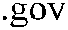 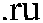 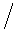 http://sport.permkrai.ru/http://www.flgr.ruhttp://www.skisport.ru/Перечень аудиовизуальных средств с учѐтом специфики вида спорта лыжные гонки:Экранные и звуковые пособияРисункиЧертежиУчебные кинофильмыПросмотр сюжетов профессиональных спортсменов                                                                                                                                                                                                                      56                                     Пояснительная запискаПояснительная запискаПояснительная записка31.Нормативная часть программыНормативная часть программыНормативная часть программы81.1.Продолжительность этапов спортивной подготовки, минимальный возрастПродолжительность этапов спортивной подготовки, минимальный возраст8для зачисления на этапы спортивной подготовки и количество лиц,для зачисления на этапы спортивной подготовки и количество лиц,проходящих спортивную подготовку в группах на этапах спортивнойпроходящих спортивную подготовку в группах на этапах спортивнойподготовки по виду спорта «Лыжные гонки»подготовки по виду спорта «Лыжные гонки»1.2.Соотношение объемов тренировочного процесса по видам спортивнойСоотношение объемов тренировочного процесса по видам спортивной9подготовки на этапах спортивной подготовки по виду спорта «Лыжныеподготовки на этапах спортивной подготовки по виду спорта «Лыжныегонки»1.3.Планируемые показатели и объемы соревновательной деятельности поПланируемые показатели и объемы соревновательной деятельности по10виду спорта «Лыжные гонки»виду спорта «Лыжные гонки»1.4.Режимы тренировочной работыРежимы тренировочной работы101.5.Требования к условиям реализации программы спортивной подготовкиТребования к условиям реализации программы спортивной подготовки131.6.Структура годичного цикла (название и продолжительность периодов,Структура годичного цикла (название и продолжительность периодов,16этапов и мезоциклов)этапов и мезоциклов)2.Методическая часть программыМетодическая часть программыМетодическая часть программы182.1.Рекомендации по проведению тренировочных занятийРекомендации по проведению тренировочных занятий182.2.Рекомендации по планированию спортивных результатовРекомендации по планированию спортивных результатов202.3.Требования к организации и проведению врачебного, психологического иТребования к организации и проведению врачебного, психологического и21биохимического контроля.биохимического контроля.2.4.Рекомендуемые объемы тренировочных и соревновательных нагрузок.Рекомендуемые объемы тренировочных и соревновательных нагрузок.222.5.Программный материал для практических занятий по этапам спортивнойПрограммный материал для практических занятий по этапам спортивной24подготовкиподготовки2.5.1.Теоретическая подготовка292.5.2.Общая физическая подготовка312.5.3.Специальная физическая подготовка362.5.4.Техническая подготовка382.5.5Тактическая подготовка402.5.6.Воспитательная работа и психологическая подготовка2.5.6.Воспитательная работа и психологическая подготовка432.5.7.Восстановительные средства и мероприятия2.5.7.Восстановительные средства и мероприятия462.5.8.Инструкторская и судейская практика2.5.8.Инструкторская и судейская практика482.6.Антидопинговые мероприятияАнтидопинговые мероприятия493.   Система контроля и зачетные требования3.   Система контроля и зачетные требования3.   Система контроля и зачетные требования3.   Система контроля и зачетные требования513.1.Конкретизация критериев подготовки лиц, проходящих спортивнуюКонкретизация критериев подготовки лиц, проходящих спортивную51подготовку на каждом этапе спортивной подготовки с учетом возраста иподготовку на каждом этапе спортивной подготовки с учетом возраста ивлияния физических качеств и антропометрических данных навлияния физических качеств и антропометрических данных нарезультативность по виду спорта «Лыжные гонки»результативность по виду спорта «Лыжные гонки»3.2.Требования к результатам реализации программы на каждом этапеТребования к результатам реализации программы на каждом этапе52спортивной подготовки, выполнение которых дает основание для переводаспортивной подготовки, выполнение которых дает основание для переводалица, проходящего спортивную подготовку на следующий этаплица, проходящего спортивную подготовку на следующий этапспортивной подготовкиспортивной подготовки3.3.Виды контроля общей физической и специальной физической, спортивно-Виды контроля общей физической и специальной физической, спортивно-52технической и тактической подготовки, комплекс контрольных испытанийтехнической и тактической подготовки, комплекс контрольных испытанийИнформационное обеспечение программы56Информационное обеспечение программыПриложение57НаименованиеНомер-код видаНаименование спортивной дисциплиныНаименование спортивной дисциплиныНомер-код спортивнойНомер-код спортивнойНомер-код спортивнойНомер-код спортивнойНомер-код спортивнойвида спортаспортаНаименование спортивной дисциплиныНаименование спортивной дисциплиныдисциплиныдисциплиныдисциплиныдисциплинывида спортаспортадисциплиныдисциплиныдисциплиныдисциплиныклассический стиль - спринтклассический стиль - спринт0310233611Яклассический стиль  0,5 кмклассический стиль  0,5 км0310013811Нклассический стиль  1 кмклассический стиль  1 км0310023811Нклассический стиль  3 кмклассический стиль  3 км0310033811Нклассический стиль 5 кмклассический стиль 5 км0310043811Склассический стиль  7,5 кмклассический стиль  7,5 км0310423811Нклассический стиль  10 кмклассический стиль  10 км0310053611Яклассический стиль  15 кмклассический стиль  15 км0310063611Ялыжные0310005611Яклассический стиль  20 кмклассический стиль  20 км0310073811Ягонки0310005611Яклассический стиль  30 кмклассический стиль  30 км0310083811Ягонкиклассический стиль  30 кмклассический стиль  30 км0310083811Яклассический стиль  30 км (масстарт)классический стиль  30 км (масстарт)0310373611Яклассический стиль  50 кмклассический стиль  50 км0310093811Гклассический стиль  50 км (масстарт)классический стиль  50 км (масстарт)0310363611Яклассический стиль  70 кмклассический стиль  70 км0310103811Мкомандный спринткомандный спринт0310353611Ясвободный стиль - спринтсвободный стиль - спринт0310403611Ясвободный стиль0,5 км0310113811Нсвободный стиль1 км0310123811Н4свободный стиль3 км0310133811Нсвободный стиль5 км0310143811Ссвободный стиль7,5 км0310413811Нсвободный стиль10 км0310153611Ясвободный стиль15 км0310163611Ясвободный стиль20 км0310173811Ясвободный стиль30 км0310183811Ясвободный стиль  30 км (масстарт)свободный стиль  30 км (масстарт)0310383611Ясвободный стиль50 км0310193811Гсвободный стиль  50 км (масстарт)свободный стиль  50 км (масстарт)0310393611Гсвободный стиль70 км0310203811Мскиатлон (5 км + 5 км)скиатлон (5 км + 5 км)0310263811Дскиатлон (7,5 км + 7,5 км)скиатлон (7,5 км + 7,5 км)0310463611Бскиатлон (10 км + 10 км)скиатлон (10 км + 10 км)0310473811Юскиатлон (15 км + 15 км)скиатлон (15 км + 15 км)0310483611Аперсьют (5 км + 5 км)персьют (5 км + 5 км)0310213811Сперсьют (7,5 км + 7,5 км)персьют (7,5 км + 7,5 км)0310453811Бперсьют  (10 км + 10 км)персьют  (10 км + 10 км)0310223811Аперсьют  (15 км + 15 км)персьют  (15 км + 15 км)0310443811Аэстафета (4 чел. х  3 км)эстафета (4 чел. х  3 км)0310433811Дэстафета (4 чел. х  5 км)эстафета (4 чел. х  5 км)0310243611Сэстафета (4 чел. х 10 км)эстафета (4 чел. х 10 км)0310253611Алыжероллеры - командная гонкалыжероллеры - командная гонка0310281811Ялыжероллеры - масстартлыжероллеры - масстарт0310291811Ялыжероллеры - персьютлыжероллеры - персьют0310301811Ялыжероллеры - раздельный стартлыжероллеры - раздельный старт0310271811Ялыжероллеры - спринтлыжероллеры - спринт0310311811Ялыжероллеры - эстафета (2 чел. х 2,5 км) х 3лыжероллеры - эстафета (2 чел. х 2,5 км) х 30310341811Ялыжероллеры - эстафета (3 чел. х 10 км)лыжероллеры - эстафета (3 чел. х 10 км)0310321811Млыжероллеры - эстафета (3 чел. х 6 км)лыжероллеры - эстафета (3 чел. х 6 км)0310331811СПродолжительноМинимальныйПродолжительновозраст дляНаполняемостьЭтапы спортивной подготовкисть этаповвозраст дляНаполняемостьЭтапы спортивной подготовкисть этаповзачисления на этапгрупп (человек)(в годах)зачисления на этапгрупп (человек)(в годах)(лет)(лет)Этап начальная подготовка3912-153912-15Тренировочный Этап51210-12(спортивной специализации)51210-12(спортивной специализации)Этап совершенствованияБез ограничений154-7спортивного мастерстваБез ограничений154-7спортивного мастерстваЭтап высшего спортивногоБез ограничений171-4мастерстваБез ограничений171-4мастерстваЭтапы и периоды спортивной подготовкиЭтапы и периоды спортивной подготовкиЭтапы и периоды спортивной подготовкиЭтапы и периоды спортивной подготовкиВиды спортивнойЭтап начальнойЭтап начальнойТренировочный этапТренировочный этапЭтапВиды спортивнойЭтап начальнойЭтап начальной(этап спортивной(этап спортивнойЭтапЭтап высшегоВиды спортивнойподготовкиподготовки(этап спортивной(этап спортивнойсовершенствованЭтап высшегоподготовкиподготовкиподготовкиспециализации)специализации)совершенствованспортивногоподготовкиспециализации)специализации)ия спортивногоспортивногоДо годаСвышеДо двухСвышеия спортивногомастерстваДо годаСвышеДо двухСвышемастерствамастерстваДо годагодалетдвух летмастерствагодалетдвух летОбщая физическая57-6252-5743-4728-4212-2510-15подготовка (%)57-6252-5743-4728-4212-2510-15подготовка (%)Специальная18-2223-2728-3228-4240-5250-55физическая подготовка18-2223-2728-3228-4240-5250-55(%)Техническая18-2218-2218-2223-2715-2015-20подготовка (%)18-2218-2218-2223-2715-2015-20подготовка (%)Тактическая,теоретическая,--5-75-75-128-12психологическая--5-75-75-128-12психологическаяподготовка (%)Участие всоревнованиях,0,5-11-33-45-66-77-9инструкторская и0,5-11-33-45-66-77-9судейская практика(%)Таблица 4Таблица 4Планируемые показатели и объемыПланируемые показатели и объемыПланируемые показатели и объемыПланируемые показатели и объемыПланируемые показатели и объемысоревновательной деятельности по виду спорта «Лыжные гонки»соревновательной деятельности по виду спорта «Лыжные гонки»соревновательной деятельности по виду спорта «Лыжные гонки»соревновательной деятельности по виду спорта «Лыжные гонки»соревновательной деятельности по виду спорта «Лыжные гонки»соревновательной деятельности по виду спорта «Лыжные гонки»соревновательной деятельности по виду спорта «Лыжные гонки»соревновательной деятельности по виду спорта «Лыжные гонки»соревновательной деятельности по виду спорта «Лыжные гонки»Этапы и периоды спортивной подготовки, количество соревнованийЭтапы и периоды спортивной подготовки, количество соревнованийЭтапы и периоды спортивной подготовки, количество соревнованийЭтапы и периоды спортивной подготовки, количество соревнованийЭтапы и периоды спортивной подготовки, количество соревнованийЭтапы и периоды спортивной подготовки, количество соревнованийЭтапы и периоды спортивной подготовки, количество соревнованийВиды спортивныхЭтап начальнойЭтап начальнойЭтап начальнойТренировочный этапТренировочный этапЭтапЭтапВиды спортивныхЭтап начальнойЭтап начальнойЭтап начальной(этап спортивной(этап спортивнойсовершенстЭтапВиды спортивныхподготовкиподготовкиподготовки(этап спортивной(этап спортивнойсовершенствысшегосоревнованийподготовкиподготовкиподготовкиспециализации)специализации)вованиявысшегосоревнованийспециализации)специализации)вованияспортивногоДо годаДо годаСвышеДо двухСвышеспортивногоспортивногоДо годаДо годагодалетдвух летмастерствамастерствагодалетдвух летмастерстваКонтрольные2369109Отборочные-24566Основные--23512Этапы и периоды спортивной подготовкиЭтапы и периоды спортивной подготовкиЭтапы и периоды спортивной подготовкиЭтапы и периоды спортивной подготовкиЭтап начальнойЭтап начальнойТренировочный этапТренировочный этапЭтапЭтапВиды спортивныхЭтап начальнойЭтап начальной(этап спортивной(этап спортивнойЭтапЭтапВиды спортивныхподготовкиподготовки(этап спортивной(этап спортивнойсовершенстЭтапВиды спортивныхподготовкиподготовкиспециализации)специализации)совершенствысшегосоревнованийспециализации)специализации)вованиявысшегосоревнованийСвышеДо двухСвышевованияспортивногоДо годаСвышеДо двухСвышеспортивногоспортивногоДо годагодалетдвух летмастерствамастерстваКоличество часов в6914202832неделю6914202832неделюКоличество345999тренировок в неделю345999тренировок в неделюОбщее количество312468728104014561664часов в год312468728104014561664часов в годОбщее количество208260364468468468тренировок в год208260364468468468тренировок в годПеречень тренировочных сборовПеречень тренировочных сборовПеречень тренировочных сборовПеречень тренировочных сборовПеречень тренировочных сборовПеречень тренировочных сборовПеречень тренировочных сборовПеречень тренировочных сборовПредельная продолжительность тренировочныхПредельная продолжительность тренировочныхПредельная продолжительность тренировочныхПредельная продолжительность тренировочныхПредельная продолжительность тренировочныхПредельная продолжительность тренировочныхПредельная продолжительность тренировочныхПредельная продолжительность тренировочныхсборов по этапам спортивной подготовкисборов по этапам спортивной подготовкисборов по этапам спортивной подготовкисборов по этапам спортивной подготовкисборов по этапам спортивной подготовкисборов по этапам спортивной подготовкисборов по этапам спортивной подготовкисборов по этапам спортивной подготовкиN(количество дней)(количество дней)(количество дней)(количество дней)Оптимальное числоNВиды тренировочныхТренировоТренировоЭтапучастниковп/Виды тренировочныхчный этапчный этапЭтапучастниковпсборовЭтапЭтапчный этапчный этапсовершенстЭтап высшегоЭтап высшегоЭтап высшеготренировочныхпначальнойначальной(этап(этапвованияспортивногоспортивногосборовначальнойначальнойспортивнойспортивнойвованияспортивногоспортивногосборовподготовкиподготовкиспортивнойспортивнойспортивногомастерстваспециализаспециализамастерствации)ции)1. Тренировочные сборы1. Тренировочные сборы1. Тренировочные сборы1. Тренировочные сборы1. Тренировочные сборы1. Тренировочные сборы1.1По подготовке к1.1международным-18212121соревнованиям1.2По подготовке к1.2чемпионатам, кубкам,-14182121Определяетсяпервенствам Россииорганизацией,1.3По подготовке к другимосуществляющей1.3всероссийским-14181818спортивнуюсоревнованиямподготовкуПо подготовке к1.4официальным-14141414соревнованиям субъектаРоссийской Федерации2. Специальные тренировочные сборы2. Специальные тренировочные сборы2. Специальные тренировочные сборы2. Специальные тренировочные сборы2. Специальные тренировочные сборы2. Специальные тренировочные сборы2. Специальные тренировочные сборы2. Специальные тренировочные сборыНе менее 70% от2.1По общей физическойсостава группы лиц,2.1или специальной-14181818проходящихфизической подготовкеспортивнуюподготовку2.2Восстановительные-До 14 днейДо 14 днейУчастники2.2Восстановительные-До 14 днейДо 14 днейсоревнованийсоревнованийДля комплексногоВ соответствии с2.3Для комплексногопланом комплексного2.3медицинского-До 5 дней, но не более 2 раз в годДо 5 дней, но не более 2 раз в годДо 5 дней, но не более 2 раз в годДо 5 дней, но не более 2 раз в годДо 5 дней, но не более 2 раз в годДо 5 дней, но не более 2 раз в годпланом комплексного2.3медицинского-До 5 дней, но не более 2 раз в годДо 5 дней, но не более 2 раз в годДо 5 дней, но не более 2 раз в годДо 5 дней, но не более 2 раз в годДо 5 дней, но не более 2 раз в годДо 5 дней, но не более 2 раз в годмедицинскогообследованиямедицинскогообследованияобследованияобследованияНе менее 60% отДо 21 дня подряд и неДо 21 дня подряд и неДо 21 дня подряд и несостава группы лиц,2.4В каникулярный периодДо 21 дня подряд и неДо 21 дня подряд и неДо 21 дня подряд и не--проходящихболее 2 раз в годболее 2 раз в годболее 2 раз в годспортивнуюспортивнуюподготовкуПросмотровые (длякандидатов назачисление вобразовательное2.5учреждение среднегоВ соответствии с2.5профессионального-До 60 днейДо 60 днейДо 60 днейДо 60 дней-В соответствии с2.5профессионального-До 60 днейДо 60 днейДо 60 днейДо 60 дней-правилами приемаобразования,правилами приемаобразования,осуществляющиедеятельность в областифизической культуры испортаN п/пНаименование оборудования, спортивногоЕдиницаКоличество изделийN п/пинвентаряизмеренияКоличество изделийинвентаряизмерения1.Весы медицинскиештук22.Гантели массивные (от 0,5 до 5 кг)комплект23.Гантели переменой массы (от 3 до 12 кг)комплект54.Доска информационнаяштук25.Зеркало настенное (0,6 х 2 м)комплект46.Измеритель скорости ветраштук27.Крепления лыжныепар168.Лыжероллерыпар169.Лыжи гоночныепар1610.Мат гимнастическийштук611.Мяч баскетбольныйштук112.Мяч волейбольныйштук113Мяч теннисныйштук1614Мяч футбольныйштук115Набивные мячи (от 1 до 5 кг)комплект216Палка гимнастическаяштук1217Палки для лыжных гонокпар1618Рулетка металлическая 50 мштук119Секундомерштук420Скакалка гимнастическаяштук1221Скамейка гимнастическаяштук222Снегоходштук123Снегоход укомплектованный приспособлением для прокладкиштук123лыжных трасс либо ратрак (снегоуплотнительная машина дляштук1прокладки лыжных трасс)24Стенка гимнастическаяштук425Стол для подготовки лыжкомплект226Термометр наружныйштук427Флажки для разметки лыжных трассскомплект128Электромегафонштук129Эспандер лыжникаштук12Таблица 8Таблица 8Таблица 8Этапы спортивной подготовкиЭтапы спортивной подготовкиЭтапы спортивной подготовкиЭтапы спортивной подготовкиЕдинначальнойначальнойтренировочныйтренировочныйсовершенствовансовершенствованвысшеговысшегоЕдинРасчетначальнойначальнойтренировочныйтренировочныйие спортивногоие спортивногоспортивногоспортивногоНаименоваЕдинРасчетподготовкиподготовкиэтапэтапие спортивногоие спортивногоспортивногоспортивного№НаименоваицаРасчетподготовкиподготовкиэтапэтапмастерствамастерствамастерствамастерства№Наименоваицанаяподготовкиподготовкиэтапэтапмастерствамастерствамастерствамастерства№ниеизмернаямастерствамастерствамастерствамастерстваниеизмерединицасроксроксроксрокенияединицасроксроксроксрокенияколичестэксплуатколичестэксплуатколичестэксплуатколичестэксплуатколичестэксплуатколичестэксплуатколичестэксплуатколичестэксплуатвоациивоациивоациивоации(лет)(лет)(лет)(лет)1Крепленияпарна--1111211Крепленияпарзанимаю--1111211лыжныепарзанимаю--111121лыжныещегосящегося2Лыжероллепарна--1111112Лыжероллепарзанимаю--1111112рыпарзанимаю--111111рыщегосящегося3Лыжипарна--2131413Лыжипарзанимаю--2131413гоночныепарзанимаю--213141гоночныещегосящегося4Палки дляна4лыжныхпарзанимаю--112141гонокщегосяТаблица 9N п/пНаименование спортивной экипировкиЕдиница измеренияКоличество изделий1.Ботинки лыжныепар162.Нагрудные номераштук2003.Очки солнцезащитныештук164.Чехол для лыжштук16Этапы спортивной подготовкиЭтапы спортивной подготовкиЭтапы спортивной подготовкиЭтапы спортивной подготовкиЕдинначальнойначальнойтренировочныйтренировочныйсовершенствовансовершенствованвысшеговысшегоЕдинначальнойначальнойтренировочныйтренировочныйие спортивногоие спортивногоспортивногоспортивногоЕдинРасчетнаяподготовкиподготовкиэтапэтапие спортивногоие спортивногоспортивногоспортивного№НаименованиеицаРасчетнаяподготовкиподготовкиэтапэтапмастерствамастерствамастерствамастерства№Наименованиеицаединицамастерствамастерствамастерствамастерстваизмерединицасроксроксроксрокенияколичесэксплуаколичесэксплуаколичесэксплуаколичесэксплуатвотациитвотациитвотациитвотации(лет)(лет)(лет)(лет)1Ботинки лыжныепарна--2131411Ботинки лыжныепарзанимающ--213141егося2Комбинезон дляштукна--1212222Комбинезон дляштукзанимающ--1212222лыжных гонокштукзанимающ--121222лыжных гонокегосяегося3Костюмштукна--1212123Костюмштукзанимающ--1212123ветрозащитныйштукзанимающ--121212ветрозащитныйегосяегося4Кроссовки дляпарна--1121214Кроссовки дляпарзанимающ--1121214залапарзанимающ--112121залаегосяегося5Кроссовкипарна--2121215Кроссовкипарзанимающ--2121215легкоатлетическиепарзанимающ--212121легкоатлетическиеегосяегося6Очкиштук111111116солнцезащитныештук11111111солнцезащитные7Перчаткипарна--1221317Перчаткипарзанимающ--1221317лыжныепарзанимающ--122131лыжныеегосяегося8Чехол для лыжштукна--1312228Чехол для лыжштукзанимающ--131222егося№Виды спортивной подготовкиНП доНП свТСС доТСС свССМВСМ№Виды спортивной подготовки(6 час)(9 час)(14 час)(20 час)(28 час)(32 часа)(6 час)(9 час)(14 час)(20 час)(28 час)(32 часа)1Общая физическая подготовка1972812913303402242Специальная физическая621222183306008402подготовка62122218330600840подготовка3Техническая подготовка47471322692903204Тактическая, теоретическая,0021581371704психологическая подготовка002158137170психологическая подготовка5Инструкторская и судейская1548801005практика154880100практика6Медицинское обследование69212347Контрольные нормативы3667(аттестация)366(аттестация)                   30                   30                   30                   30Итого312468728104014561664Виды спортивной подготовкиНП №Виды спортивнойянварьфевральмартАпрель майиюньиюльавгустсентябрьоктябрьноябрьдекабрьИТОГО№подготовкиянварьфевральмартАпрель майиюньиюльавгустсентябрьоктябрьноябрьдекабрьИТОГОподготовкиянварьфевральмартАпрель майиюньиюльавгустсентябрьоктябрьноябрьдекабрьИТОГОянварьфевральмартАпрель майиюньиюльавгустсентябрьоктябрьноябрьдекабрьИТОГООбщая физическая1416162218161816151815131971подготовка1416162218161816151815131971подготовкаСпециальнаяфизическая555445556666622подготовкаТехническая555005555057473подготовка555005555057473подготовкаТактическая,теоретическая,------------0психологическая------------0психологическая4подготовкаИнструкторская и5судейская практика5судейская практикаМедицинское22266обследование266обследованиеКонтрольныенормативы7(аттестация)Участие в спортивныхсогласно календарного планасогласно календарного планасогласно календарного планасогласно календарного планасогласно календарного планасогласно календарного планасогласно календарного плана8соревнованияхсогласно календарного планасогласно календарного планасогласно календарного планасогласно календарного планасогласно календарного планасогласно календарного планасогласно календарного плана8соревнованияхИТОГО242626242626282626262626312№Виды спортивнойянварьфевральмартапрельапрельмаймайиюньиюньиюльавгуставгуставгустсентябрьоктябрьноябрьдекабрьИТОГО№Виды спортивной№подготовкиподготовки1Общая физическая20232229292525272725252525192521202811подготовка202322292925252525252519252120281подготовкаСпециальная2физическая1010108888881010101012121212122подготовка3Техническая55500005555555057473подготовка55500005555505747подготовкаТактическая,4теоретическая,---------------04психологическая---------------0психологическаяподготовка5Инструкторская и5судейская практикасудейская практика6Медицинское3333396обследование339обследованиеКонтрольные7нормативы(аттестация)8Участие в спортивных8соревнованияхсоревнованияхИТОГО36404040403636404040404040384038340468№Виды спортивнойянварьфевральмартапрельмайиюньиюльавгустсентябрьоктябрьноябрьдекабрьИТОГО№подготовкиянварьфевральмартапрельмайиюньиюльавгустсентябрьоктябрьноябрьдекабрьИТОГОподготовкиянварьфевральмартапрельмайиюньиюльавгустсентябрьоктябрьноябрьдекабрьИТОГОянварьфевральмартапрельмайиюньиюльавгустсентябрьоктябрьноябрьдекабрьИТОГООбщая физическая1417173026283225252727232911подготовка1417173026283225252727232911подготовкаСпециальная1818181616181820201818202182физическая подготовка1818181616181820201818202182физическая подготовкаТехническая12111110101112111323подготовка12111110101112111323подготовкаТактическая,теоретическая,33311111112321психологическая33311111112321психологическая4подготовкаИнструкторская и22200111112155судейская практика2220011112155судейская практикаМедицинское231111311216обследование23216обследованиеКонтрольныенормативы7(аттестация)Участие в спортивныхсогласно календарного планасогласно календарного планасогласно календарного планасогласно календарного планасогласно календарного планасогласно календарного планасогласно календарного плана8соревнованияхсогласно календарного планасогласно календарного планасогласно календарного планасогласно календарного планасогласно календарного планасогласно календарного планасогласно календарного плана8соревнованияхИТОГО565858605662646262646264728№Виды спортивнойсентябрьоктябрьноябрьдекабрьянварьфевральмартапрельмайиюньиюльавгустИТОГО№подготовкисентябрьоктябрьноябрьдекабрьянварьфевральмартапрельмайиюньиюльавгустИТОГОподготовкисентябрьоктябрьноябрьдекабрьянварьфевральмартапрельмайиюньиюльавгустИТОГОсентябрьоктябрьноябрьдекабрьянварьфевральмартапрельмайиюньиюльавгустИТОГООбщая физическая3030232322232225303434343301подготовка3030232322232225303434343301подготовкаСпециальная2727282828282828272727273302физическая подготовка2727282828282828272727273302физическая подготовкаТехническая2222232323232322222222222693подготовка2222232323232322222222222693подготовкаТактическая,теоретическая,55676666522258психологическая55676666522258психологическая4подготовкаИнструкторская и226666662222485судейская практика226666662222485судейская практикаМедицинское1126обследование1126обследованиеКонтрольныенормативы11137(аттестация)Участие в спортивныхсогласно календарного планасогласно календарного планасогласно календарного планасогласно календарного планасогласно календарного планасогласно календарного планасогласно календарного плана8соревнованияхсогласно календарного планасогласно календарного планасогласно календарного планасогласно календарного планасогласно календарного планасогласно календарного планасогласно календарного плана8соревнованияхИТОГО8787868786868687878787871040№Виды спортивнойсентябрьоктябрьноябрьдекабрьянварьфевральмартапрельмайиюньиюльавгустИТОГО№Виды спортивной№подготовкиподготовкиОбщая1физическая292314161416172031525454340подготовкаСпециальная2физическая505050505050505050505050600подготовка3Техническая2628343232323030161010102903подготовка262834323232303016101010290подготовкаТактическая,4теоретическая,810141414141414147771374психологическа81014141414141414777137психологическая подготовкаИнструкторска5я и судейская899999988280практика6Медицинское1236обследование123обследованиеКонтрольные7нормативы2226(аттестация)Участие в8спортивныхсогласно календарного планасогласно календарного планасогласно календарного планасогласно календарного планасогласно календарного планасогласно календарного планасогласно календарного планасоревнованияхИТОГО1221221211211211211221221211211211211456ВидысентябрьоктябрьноябрьдекабрьянварьфевральмартапрельмайиюньиюльавгустИТОГОВиды№спортивнойподготовкиОбщая1физическая3212888881028364620224подготовкаСпециальная2физическая7171615754565665758780107840подготовка3Техническая1836383838383636188883203подготовка183638383838363618888320подготовкаТактическая,4теоретическая,1214162020202020128441704психологическая121416202020202012844170психологическаяподготовкаИнструкторская5и судейская44161616161684100практика6Медицинское2246обследование224обследованиеКонтрольные7нормативы2226(аттестация)Участие в8спортивныхсогласно календарного планасогласно календарного планасогласно календарного планасогласно календарного планасогласно календарного планасогласно календарного планасоревнованияхИТОГО1391391391391381381381391391391381391664Таблица 17Таблица 17Примерные темы теоретической подготовки лыжниковПримерные темы теоретической подготовки лыжниковПримерные темы теоретической подготовки лыжников№Название темыКраткое содержание темы№Физическая культура -Понятие о физической культуре и спорте. Формыважное средствофизической культуре. Физическая культура как средство1физического развития ивоспитания трудолюбия, организованности, воли иукрепления здоровьяжизненно важных умений и навыков.человека.Понятие о гигиене и санитарии. Уход за телом.2Гигиена. ВрачебныйГигиенические требования к одежде и обуви. Гигиена2контрольспортивных сооружений. Медицинское обеспечениеконтрольспортивных сооружений. Медицинское обеспечениезанятий.3Оказание первойОсновные мероприятия, объем и виды первой медицинской3медицинской помощипомощи. Состав аптечки первой помощи.медицинской помощипомощи. Состав аптечки первой помощи.4Закаливание организмаЗначение и основные правила закаливания. Закаливание4Закаливание организмавоздухом, водой, солнцем.воздухом, водой, солнцем.5Зарождение и историяЗарождение и история развития дартс5развития дартсЗарождение и история развития дартсразвития дартс6Правила и организацияПравила и организация соревнований по дартсу. Чемпионы6соревнований по дартсуи призеры первенств мира, Европы и России, краясоревнований по дартсуи призеры первенств мира, Европы и России, краяСамоконтроль вСущность самоконтроля и его роль в занятиях спортом.7процессе занятийСущность самоконтроля и его роль в занятиях спортом.7процессе занятийДневник самоконтроля, его форм и содержание.спортомДневник самоконтроля, его форм и содержание.спортомПонятие о спортивной тренировке, ее цель, задачи и8Общая характеристикаосновное содержание. Общая и специальная физическая8спортивной тренировкиподготовка. Технико-тактическая подготовка. Рольспортивной тренировкиподготовка. Технико-тактическая подготовка. Рольспортивного режима и питания.Основные средстваФизические упражнения. Подготовительные,9Основные средстваобщеразвивающие и специальные упражнения. Средства9спортивной тренировкиобщеразвивающие и специальные упражнения. Средстваспортивной тренировкиразносторонней подготовки.разносторонней подготовки.Понятие о физической подготовке. Основные сведения о ее10Физическая подготовкасодержании и видах. Краткая характеристика основныхфизических качеств, особенности их развития.3030АнализРазбор соревнований, установки перед соревнованиями.11соревновательнойдеятельностиЕдиная всероссийскаяОсновные сведения о ЕВСК. Условия выполнения12спортивнаятребований и норм ЕВСК.классификацияФедеральный стандартПонятия, требования вида спорта13спортивной подготовкипо лыжным гонкамВремя проведенияСредства восстановления- гигиенический душ,После тренировки- влажные обтирания с последующим растираниемсухим полотенцем- гигиенический душкомплексы средств, рекомендуемые врачоминдивидуальноПосле тренировочных нагрузок- массаж, УВЧ-терапия, теплый душПосле тренировочных нагрузок- сауна, массаж- сауна, массаж- аутогенная или психомышечная, илипсихорегулирующая, психофизическая,идеомоторная и ментальная тренировка.Таблица 19Примерный план инструкторской и судейской практикиПримерный план инструкторской и судейской практикиПримерный план инструкторской и судейской практикиПримерный план инструкторской и судейской практикиЭтапы спортивной подготовкиЭтапы спортивной подготовкиУмения и навыкиНачальнойТренировочный (этапСовершенствованиеВысшего спортивногоподготовкиспортивной специализации)спортивного мастерствамастерстваРабота сСоставление положенияСоставлениеСоставление рабочихРабота с-о соревновании. Ведениерабочихпланов подокументацией-о соревновании. Ведениерабочихпланов подокументациейпротокола соревнованийконспектов занятий.микроциклам.протокола соревнованийконспектов занятий.микроциклам.ОбязанностиОрганизацияПроведениеПроведениедежурногодеятельноститренировочныхтренировочныхв группе.с подачей основныхзанятий, установкизанятий, установки наУмениестроевых команд - дляна игру, разбор игры.игру, разбор игры.Работа с группойпровестипостроения, расчета,разминку вповорота и перестроенийгруппена месте и в движении,размыкании. Проведениеподвижных игрИзучениеСудейство игр вОрганизация иОрганизация иправилпроцессепроведениепроведениеСудействосоревновантренировочных занятий,соревнованийсоревнованийСудействоийсоревнований школьногошкольного имуниципального,ийсоревнований школьногошкольного имуниципального,уровня.муниципальногокраевого уровня.уровней.МесяцыМесяцыАнтидопинговые мероприятиясентябрьоктябрьноябрьдекабрьянварьфевральмартапрельмайсентябрьоктябрьноябрьдекабрьянварьфевральмартапрельмайСеминар «Всемирный++антидопинговый комплекс»++антидопинговый комплекс»Беседа «Запрещенный список+Всемирного антидопингового+агентства ВАДА»Беседа «Список препаратов незапрещенных для использования в+спорте с учетом возрастных+спорте с учетом возрастныхпоказаний»Семинар «Субстанции и методы,++запрещенные в соревновательной и++во внесоревновательный период»Семинар «Фармакология спорта»++++++Семинар «Правила проведениядопинг - контроля»Индивидуальные консультации со+++++++++спортсменами+++++++++спортсменамииюньиюльавгустТаблица 21Таблица 21Физические качества и телосложениеУровень влиянияСкоростные способности3Мышечная сила2Вестибулярная устойчивость3Выносливость33Гибкость22Координационные способности33Телосложение11Таблица 22РазвиваемоеКонтрольные упражненияЮношиДевушкифизическое качество(тесты)ЮношиДевушкифизическое качество(тесты)СкоростьБег на 30 мне более 5,8 сне более 6,0 сСкоростьБег на 60 мне более 10,7 с-Бег на 60 мне более 10,7 с-Скоростно-силовыеПрыжок в длину с местане менее 160 смне менее 155 смСкоростно-силовыеМетание теннисного мяча скачестваМетание теннисного мяча сне менее 18 мне менее 14 мкачестваместане менее 18 мне менее 14 мместаТаблица 23РазвиваемоеКонтрольные упражненияЮношиДевушкифизическое качество(тесты)ЮношиДевушкифизическое качество(тесты)СкоростьБег на 100 мне более 15,3 с-СкоростьБег на 60 м-не более 10,8 сБег на 60 м-не более 10,8 сСкоростно-силовыеПрыжок в длину с местане менее 190 смне менее 167 смкачестваПрыжок в длину с местане менее 190 смне менее 167 смкачестваБег 800 м-не болееБег 800 м-3 мин 35 секВыносливость3 мин 35 секВыносливостьБег на 1000 мне более-Бег на 1000 мне более-Бег на 1000 м3 мин 45 сек-3 мин 45 сек53Бег на лыжах классическим-не болеестилем 3 км-15 мин 20 секстилем 3 км15 мин 20 секБег на лыжах классическимне болеене болеестилем 5 км21 мин 00 сек24 мин 00 секБег на лыжах классическимне более-стилем 10 км44 мин 00 сек-стилем 10 км44 мин 00 секБег на лыжах свободным-не болеестилем 3 км-14 мин 30 секстилем 3 км14 мин 30 секБег на лыжах свободнымне болеене болеестилем 5 км20 мин 00 сек23 мин 30 секБег на лыжах свободнымне более-стилем 10 км42 мин 00 сек-стилем 10 км42 мин 00 секТехническоеТехническая программаимитация ходовимитация ходовмастерствоТехническая программаимитация ходовимитация ходовмастерствоТаблица 24РазвиваемоеКонтрольные упражненияЮношиДевушкифизическое качество(тесты)ЮношиДевушкифизическое качество(тесты)СкоростьБег на 100 мне более 13,1 с-Скоростно-силовыеПрыжок в длину с местане менее 250 смне менее 210 смкачестваПрыжок в длину с местане менее 250 смне менее 210 смкачестваБег 800 м-не болееБег 800 м-2 мин 35 сек2 мин 35 секБег на 1000 мне более-Бег на 1000 м3 мин 00 сек-3 мин 00 секКросс 2 км-не болееКросс 2 км-8 мин 15 сек8 мин 15 секКросс 3 кмне более-Кросс 3 км10 мин 10 сек-10 мин 10 секБег на лыжах классическим-не болеестилем 3 км-10 мин 30 секВыносливостьстилем 3 км10 мин 30 секВыносливостьБег на лыжах классическимне болеене болееБег на лыжах классическимне болеене болеестилем 5 км15 мин 40 сек17 мин 40 секБег на лыжах классическимне более-стилем 10 км32 мин 45 сек-стилем 10 км32 мин 45 секБег на лыжах свободным-не болеестилем 3 км-9 мин 45 секстилем 3 км9 мин 45 секБег на лыжах свободнымне болеене болеестилем 5 км14 мин 45 сек17 мин 00 секБег на лыжах свободнымне более-стилем 10 км30 мин 55 сек-стилем 10 км30 мин 55 секТехническоеТехническая программаимитация ходовимитация ходовмастерствоТехническая программаимитация ходовимитация ходовмастерство54Таблица 25РазвиваемоеКонтрольные упражненияЮношиДевушкифизическое качество(тесты)ЮношиДевушкифизическое качество(тесты)СкоростьБег на 100 мне более 5,3 с-Скоростно-силовыеПрыжок в длину с местане менее 250 смне менее 210 смкачестваПрыжок в длину с местане менее 250 смне менее 210 смкачестваБег 800 м-не болееБег 800 м-2 мин 35 сек2 мин 35 секБег на 1000 мне более-Бег на 1000 м3 мин 00 сек-3 мин 00 секКросс 2 км-не болееКросс 2 км-8 мин 15 сек8 мин 15 секКросс 3 кмне более-Кросс 3 км10 мин 10 сек-10 мин 10 секБег на лыжах классическим-не болеестилем 3 км-10 мин 30 секВыносливостьстилем 3 км10 мин 30 секВыносливостьБег на лыжах классическимне болеене болееБег на лыжах классическимне болеене болеестилем 5 км15 мин 40 сек17 мин 40 секБег на лыжах классическимне более-стилем 10 км32 мин 45 сек-стилем 10 км32 мин 45 секБег на лыжах свободным-не болеестилем 3 км-9 мин 45 секстилем 3 км9 мин 45 секБег на лыжах свободнымне болеене болеестилем 5 км14 мин 45 сек17 мин 00 секБег на лыжах свободнымне более-стилем 10 км30 мин 55 сек-стилем 10 км30 мин 55 секТехническоеТехническая программаимитация ходовимитация ходовмастерствоТехническая программаимитация ходовимитация ходовмастерство